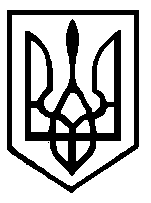 У к р а ї н аХмільницька  районна  радаР І Ш Е Н Н Я    № 86 19.05.2016  року                 	6 сесія       	              7 скликанняПро комплексну оборонно-правоохоронну програму Хмільницького району на 2016-2020 роки«Безпечна Хмільниччина – взаємна відповідальність влади та громад»Відповідно до пункту 16 частини 1 статті 43 Закону України «Про місцеве самоврядування в Україні, листа голови районної державної адміністрації  від 29.03.2016р № 01-01-26-1042 «Про Комплексну оборонно-правоохоронну програму Хмільницького району на 2016 – 2020 роки «Безпечна Хмільниччина – взаємна відповідальність влади та громад», взявши до уваги рекомендації постійної комісії районної ради з питань депутатської діяльності, регламенту, інформації,законності та правопорядку, районна рада ВИРІШИЛА:Затвердити Комплексну оборонно-правоохоронну програму Хмільницького району на 2016-2020 роки «Безпечна Хмільниччина – взаємна відповідальність влади та громад» (додається).Фінансовому управлінню райдержадміністрації (Орловська Н.М.) віднайти можливість фінансування цієї програми.3.  Рішення 27 сесії районної ради 5 скликання від 10.06.2010 р. № 418 «Про Єдину комплексну правоохоронну програму Хмільницького району на 2010-2014 роки.» та рішення 36 сесії районної ради 6 скликання від 14.05.2015р. № 501 «Про  внесення змін до Єдиної комплексної  правоохоронної програми Хмільницького району на 2010-2015 роки (зі змінами).» вважати такими, що втратили чинність та зняти з контролю.4. Контроль за виконанням рішення покласти на постійну комісію районної ради з питань депутатської діяльності, регламенту, інформації,законності та правопорядку (Ткач В.В.).Голова районної ради                                       З.Г БонсевичЗАТВЕРДЖЕНО:               рішенням 6 сесії районної ради       7 скликання від 19.05.2016 р. №  86Комплексна оборонно-правоохоронна програма Хмільницького району на 2016-2020 роки «Безпечна Хмільниччина – взаємна відповідальність влади та громад»із змінами та доповненнями, внесеними рішеннями7 сесії районної ради 7 скликання №116 від 07.07.2016р.18 сесії районної ради 7 скликання № 261 від 27.07.2017 р.19 сесії районної ради 7 скликання № 277 від 29.08.2017 р.22 сесії районної ради 7 скликання № 300 від 07.12.2017 р.23 сесії районної ради 7 скликання № 316 від 21.12.2017 р.29 сесії районної ради 7 скликання № 414 від 20.09.2018 р.30 сесії районної ради 7 скликання № 428 від 22.11.2018 р.31 сесії районної ради 7 скликання № 459 від 05.12.2018 р.33 сесії районної ради 7 скликання № 512 від 21.02.2019 р.36 сесії районної ради 7 скликання № 534 від 10.10.2019 р. 39 сесії районної ради 7 скликання № 587 від 05.03.2020 р.43 сесії районної ради 7 скликання № 662 від 26.08.2020 р.ПаспортКомплексної оборонно-правоохоронної програмиХмільницького району на 2016-2020 роки«Безпечна Хмільниччина – взаємна відповідальність влади та громад»Мета Програми    Визначення проблемних питань на розв’язання яких спрямована ПрограмаНа тлі посилення економічних, соціальних та воєнних загроз, зростання нестабільності у світі постають нові виклики національній безпеці не лише у сировинній, енергетичній, фінансовій, інформаційній, екологічній, продовольчій сферах, а і у поширенні зброї масового ураження, тероризмі, транснаціональній організованій злочинності, нелегальній міграції, ескалації міждержавних і громадянських конфліктів, які стають дедалі інтенсивнішими і охоплюють практично всі регіони нашої держави і більшість країн світу.Тому питання ефективності заходів, які вживаються органами виконавчої влади та органами місцевого самоврядування для удосконалення системи територіальної оборони, забезпечення воєнної безпеки, посилення охорони державного кордону, забезпечення дієвої протидії злочинності, забезпечення публічної безпеки і порядку, охорони прав і свобод людини, а також інтересів суспільства і держави, дотримання принципу верховенства права, стану виконання соціально-сервісних функцій, зміцнення військової дисципліни, створення умов для реабілітації поранених військовослужбовців в районі є визначальними.Ефективність системи територіальної оборони та боєздатність з’єднань і частин Збройних Сил України є основою захисту населення. Сучасна війна ведеться за допомогою дешевої масової сили – місцевих радикалів, люмпенів та інших кримінальних елементів, диверсійно-розвідувальних груп, колишніх військовиків та правоохоронців, найманців з нестабільних регіонів світу.За світовим досвідом найбільш ефективний варіант вирішення проблеми такої війни полягає у самозахисті населених пунктів, наявності в них воєнізованих загонів самоохорони. Лише негайні дії (за реальним часом) місцевих загонів самоохорони, що спираються на підтримку військових частин, здатні забезпечити широкий захист мешканців і свої населені пункти від масованих атак загонів терористів та бандитських формувань. Надзвичайної актуальності на сьогоднішній день набуло питання відновлення престижу військової служби.Потребують підвищеної уваги захист найуразливіших сфер життєдіяльності населення та охорона особливо важливих стратегічних об’єктів району.Районна влада не може стояти осторонь триваючого процесу трансформації міліції у Національну поліцію. У будь-якому суспільстві органи поліції виконують одну із найважливіших державних функцій – забезпечення охорони прав і свобод людини, протидії злочинності, підтримання публічної безпеки і порядку.Сучасні реалії життя вимагають від органів поліції наукових підходів до організації служби, профілактики правопорушень, впровадження новітніх технологій для втілення в життя заходів, спрямованих на покращення криміногенної ситуації в регіоні, забезпечення публічної безпеки і порядку на вулицях і громадських місцях, оперативного реагування на заяви і повідомлення про вчинені кримінальні правопорушення та інші події. Гострою залишається проблема дитячої безпритульності та бездоглядності.Зниження рівня зайнятості населення, скорочення кількості робочих місць в організаціях, установах та підприємствах нашого району негативно позначається на рівні побутової злочинності, призводить до збільшення кількості випадків шахрайського заволодіння коштами найбільш незахищеної категорії населення, пенсіонерів, одиноких та людей похилого віку, крадіжок з торгових об’єктів, офісів, квартир та помешкань громадян, розповсюдження наркоманії, пияцтва, протиправних проявів в молодіжному середовищі, серед неповнолітніх тощо.Сьогодні надто актуальною виступає проблема зростання правопорушень серед молоді. Дієвим способом боротьби з негативними явищами в дитячому середовищі є їх профілактика. Профілактика правопорушень серед неповнолітніх в районі  проводиться спільними  зусиллями  педагогів та практичних психологів закладів освіти, співробітників служби у справах дітей райдержадміністрації, районного центру соціальних служб для сім’ї, дітей та молоді, правоохоронних органів. Ефективним напрямом у боротьбі зі злочинністю неповнолітніх, вживання ними алкогольних та наркотичних речовин, подолання дитячої безпритульності та бездоглядності  є проведення у навчально-виховних закладах шляхом регулярного інтерактивного навчання, міні-тренінгів, семінарів, виступів з використанням аудіо- та відеотехніки та оперативно-профілактичних заходів з метою запобігання проникнення до них наркотичних засобів та психотропних речовин і поширенню їх серед школярів та молоді, проведення спільних профілактичних рейдів «Діти вулиці», «Неблагополучна сім’я», «Канікули». «Урок» та інших профілактичних  заходів.Забезпечення безпеки в районі не можливе без створення належних умов для несення служби особовим складом військової частини А1548.Потребує подальшого покращення матеріально-технічна база вказаної військової частини, створення умов для несення служби та побуту особового складу, який знаходиться у постійній бойовій готовності та у випадку потреби буде залучатись до посилення державного кордону та виконання інших завдань щодо захисту території району,області  та держави від втручання ззовні.З метою забезпечення цільового використання коштів, недопущення зловживань в земельній, бюджетних сферах, зміцненню правопорядку в районі, належного захисту прав і інтересів громадян оборонно – правоохоронною програмою передбачені заходи щодо профілактики правопорушень, запровадження в практику нових форм і методів роботи боротьби з корупцією та протидії злочинності. Також в програмі передбачені кошти для модернізації та реконструкції приміщення місцевої прокуратури, забезпечення паливно – мастильними матеріалами, впровадження в правоохоронну роботу сучасних технологій.Особливої уваги та матеріально-технічних ресурсів потребують питання, пов’язані з виконання завдань із забезпечення національної безпеки, законності та правопорядку, протидії тероризму.Однією з найважливіших складових системи державної влади є суд. Створення дієвої системи правосуддя, яка гарантуватиме захист прав та свобод людини, утвердження принципів верховенства права, підвищення рівня правосвідомості в українському суспільстві, є одним з пріоритетів держави. Саме на досягнення цієї мети спрямовано проведення судово-правової реформи. Переважна більшість судів розміщується в приміщеннях, в яких відсутні належні умови для відправлення правосуддя. Тому з об'єктивних причин у багатьох випадках розгляд справ відкладається, що призводить до тяганини та порушення прав і законних інтересів громадян. Оборонно-правоохоронною рн.аммою передбачені заходи щодо запровадження системи яка забезпечить можливість якісного надання адміністративних послуг населенню з оформлення та видачі паспорта громадянина України нового зразка у вигляді ID-картки, а також здійснювати належний контроль за  міграцією в районі. Завдання (цілі та пріоритети) Програми	Завданнями та пріоритетними напрямами Програми є деталізовані та конкретизовані положення, які визначені  стратегічною ціллю 1 «Забезпечення безпеки життєдіяльності населення району» Стратегії збалансованого регіонального розвитку Хмільницького району на період до 2020  року (нова редакція), зокрема:  створення умов для забезпечення надійного захисту території району від втручання ззовні;удосконалення територіальної оборони;забезпечення виконання завдань з мобілізації людських та транспортних ресурсів;виконання завдань з призову на військову службу; протидія тероризму;сприяння у проведенні комплексу заходів з реформування правоохоронних органів відповідно до європейських стандартів;удосконалення діяльності правоохоронних органів, забезпечення ефективного виконання покладених на них завдань і функцій, зміцнення взаємодії з райдержадміністрацією та виконкомами сільських рад району;підвищення рівня кадрового забезпечення оперативно-службової діяльності, професіоналізму поліцейських, їх правового захисту; забезпечення максимального спрощення, швидкості та прозорості процедур надання адміністративних поліцейських послуг;здійснення концептуального переходу на принципи соціального обслуговування населення поліцією в реалізації завдань оперативно-службової діяльності;забезпечення системної взаємодії із засобами масової інформації та інституціями громадянського суспільства в реалізації принципів гласності та відкритості в правоохоронних органах;забезпечення безпеки громадян шляхом :удосконалення профілактики правопорушень, усунення причин та умов їх виникнення; оперативного реагування на заяви і повідомлення про вчинені кримінальні правопорушення та інші події, вжиття невідкладних заходів щодо припинення протиправних дій, відновлення порушених прав громадян, забезпечення негайного прийняття за їх зверненнями законних процесуальних рішень;посилення протидії економічній і організованій злочинності та корупції, забезпечення ефективної роботи спрямованої на оздоровлення економічної інфраструктури та системи державного управління;попередження поширення наркоманії в суспільстві, зокрема серед неповнолітніх, активізація боротьби з незаконним обігом наркотичних засобів, психотропних речовин, їх аналогів і прекурсорів; удосконалення профілактики злочинності в дитячому середовищі, посилення захисту прав дітей;  протидія торгівлі людьми та кіберзлочинності;підтримання публічної безпеки і порядку;забезпечення дієвого функціонування інтегрованих баз даних та їх ефективного використання в оперативно-службовій діяльності.недопущення проникнення на територію району радикально налаштованих організованих груп і осіб з засобами терору;активізація роботи з питань протидії незаконній міграції;створення оптимальних умов для якісного та швидкого правосуддя на Хмільниччині;створення належних умов перебування в суді для учасників судового процесу;реалізація державної політики щодо належного організаційного забезпечення діяльності судів;формування партнерських стосунків правоохоронних органів та громадянського суспільства; підняття авторитету людини у формі;підвищення довіри до поліцейського та іншого правоохоронця, як представника органу влади, який служить суспільству та до органів судової влади та суміжних правових інститутів;Шляхи розв’язання головних проблем та досягнення поставлених цілей	Реалізація заходів Програми здійснюється шляхом пріоритетного фінансування визначених заходів з районного бюджету та інших не заборонених законодавством України джерел (міжнародних грандів, благодійних коштів тощо). Це дозволить протягом п’яти років підтримувати обороноздатність району у належному стані, здійснити узгоджені заходи судовими, правоохоронними органами, райдержадміністрацією та виконавчими комітетами сільських рад району щодо профілактики правопорушень та усунення причин, що зумовили їх вчинення, створити у Хмільницькому районі належні умови для діяльності військових формувань, правоохоронних органів, роботи судів та учасників судових процесів, забезпечити їх захист та доступ до повної інформації щодо діяльності правоохоронних органів, розгляду справ у суді.        Пріоритети, напрями їх реалізації та заходи Програми подані у Додатку. Ризики та можливі перешкодиНайпершою складовою ризиків та можливих перешкод у виконанні завдань, визначених Програмою безперечно є корупційні ризики і насамперед високий рівень корупції у державно-управлінській сфері. До числа найбільш поширених корупційних ризиків в діяльності як суддів, працівників органів прокуратури, правоохоронців та державних службовців належать їх  не доброчесність, безконтрольність з боку керівництва, виникнення конфлікту інтересів та наявність дискреційних повноважень.До другої складової ризиків та перешкод належать економічні. Виходячи з ситуації в українській економіці, а також з тенденцій, які спостерігаються в процесі її реформування, можна виділити основні внутрішні та зовнішні загрози економічній безпеці України.Внутрішні загрози:• відсутність на державному рівні розробленої концепції та системи економічної безпеки;• низький рівень науково-технічного потенціалу, втрата лідерства на важливих напрямках науково-технічного розвитку;• високий рівень зношеності матеріально-технічної бази багатьох економічних галузей, передусім матеріального виробництва;• усунення держави від монополії у виробництві й реалізації алкогольних напоїв та тютюнових виробів, необґрунтована лібералізація зовнішньоекономічної діяльності;• надто різка диференціація у доходах та споживанні населення, зростання рівня бідності;• негативна, антисоціальна політика у сфері приватизації, що призводить до значного заниження вартості об’єктів приватизації;• криміналізація економіки, зростання її «тіньового» сектора, поширеність організованої злочинності на ключові галузі економіки України;• недосконалість законодавства у сфері економічних відносин та механізмів формування економічної політики;• низький рівень заробітної плати, відсутність мотивації до праці тощо.Зовнішні загрози:• зниження інвестиційних надходжень в економіку держави;• значна частка сировинного експорту у зовнішньоекономічній діяльності та втрата традиційних ринків збуту;• залежність забезпечення України від імпорту продовольчих товарів, товарів повсякденного попиту, технологічної продукції стратегічного значення;• скуповування іноземними фірмами підприємств України з метою усунення їх як з зовнішніх, так і внутрішніх ринків збуту;• негативний вплив на національну економіку світових фондових, фінансових та валютних ринків;• високий рівень зовнішнього боргу тощо.До третьої складової ризиків відносяться соціальні, які мають об’єктивний характер і наступають незалежно від волі людини. Це насамперед безробіття та малозабезпеченість.За умов, що наразі склалися в Україні та світі, зростає роль стратегії національної безпеки, яка має полягати не так у захисті держави та її політичних інститутів, як – людини і суспільства. Основним принципом стратегії національної безпеки має бути принцип балансу інтересів людини, суспільства та держави.За нових умов основу стратегії національної безпеки України мають становити універсальні ціннісні орієнтири, спрямовані на побудову правової демократичної держави, громадянського суспільства і соціально орієнтованої ринкової економіки.Ресурсне забезпечення Програми 									тис. рн..Контроль за ходом  виконання заходів Програми	 Контроль за ходом виконання заходів Програми здійснює постійна комісія Хмільницької районної ради з питань депутатської діяльності, регламенту, інформації, законності та правопорядку.     Додаток доКомплексної оборонно-правоохоронної програми Хмільницького району на 2016-2020  роки   «Безпечна   Хмільниччина   –  взаємна відповідальність    влади     та     громад»Пріоритети, напрями їх реалізації та заходи Комплексної оборонно-правоохоронної програмиХмільницького району на 2016-2020 роки «Безпечна Хмільниччина – взаємна відповідальність влади та громад»Керуючий справами виконавчого апарату районної ради                                                                                                       В.В.Мельник1. Ініціатор розробки Програми Ініціатор розробки Програми Хмільницька районна державна адміністрація, Хмільницька районна рада2.Дата, номер і назва розпорядчого документа органу виконавчої влади про розроблення ПрограмиДата, номер і назва розпорядчого документа органу виконавчої влади про розроблення ПрограмиРозпорядження голови Вінницької обласної державної адміністрації від 7 грудня 2015 року № 742 „Про розроблення «Комплексної оборонно-правоохоронної програми Вінницької області на 2016-2020 роки «Безпечна Вінниччина – взаємна відповідальність влади та громад»Доручення голови Хмільницької районної державної адміністрації від 01.03.2016р. №3 «Про розроблення проекту Комплексної оборонно-правоохоронної програми Хмільницького району на 2016-2020 роки «Безпечна Хмільниччина – взаємна відповідальність влади та громад»3. Розробник Програми Розробник Програми Сектор цивільного захисту та взаємодії з правоохоронними органами райдержадміністрації4. Співрозробники Програми Співрозробники Програми Хмільницький об’єднаний районний військовий комісаріат, Хмільницький відділ поліції ГУНП у Вінницькій області, Козятинський МРВ УСБУ, Калинівська місцева прокуратура, Хмільницький місьрайонний суд,Хмільницький сектор УДМС у Вінницькій області, служба у справах дітей райдержадміністрації5. Відповідальний виконавець Програми Відповідальний виконавець Програми Сектор цивільного захисту та взаємодії з правоохоронними органами райдержадміністрації6. Учасники Програми Учасники Програми військова частина А1548, відділ освіти райдержадміністрації, районний центр соціальних служб для сімї, дітей та молоді.7. Термін реалізації Програми Термін реалізації Програми 2016-2020 роки 8. Перелік місцевих бюджетів, які беруть участь у виконанні Програми Перелік місцевих бюджетів, які беруть участь у виконанні Програми районний бюджет9. Загальний обсяг фінансових ресурсів, необхідних для реалізації Програми, всього (тис.грн)Загальний обсяг фінансових ресурсів, необхідних для реалізації Програми, всього (тис.грн)6119у тому числі: у тому числі: у тому числі: у тому числі: 9.1.9.1.коштів районного бюджету (тис. рн..)6119Обсяг коштів,які пропонуєтьсязалучити навиконання заходівПрограми 2016рік2017рік2018рік2019рік2020рікВсьоговитратна вико-нання заходівПрогра-ми1234567Обсяг ресурсів всього, в тому числі:1367,21367,21158,21108,21118,26119Районнийбюджет1367,21367,21158,21108,21118,26119№ п/пПерелік заходів ПрограмиТермін виконання заходуВиконавці(подаються за умовними скороченнями згідно додатку 2 Джерело фінансуванн-няПрогнозний обсяг фінансування (тисгрн. Грн.)у т.ч. за рокамиу т.ч. за рокамиу т.ч. за рокамиу т.ч. за рокамиу т.ч. за рокамиОчікуваний результат№ п/пПерелік заходів ПрограмиТермін виконання заходуВиконавці(подаються за умовними скороченнями згідно додатку 2 Джерело фінансуванн-няПрогнозний обсяг фінансування (тисгрн. Грн.)201620172018201920201234567891011121. Зміцнення обороноздатності та удосконалення територіальної оборони1. Зміцнення обороноздатності та удосконалення територіальної оборони1. Зміцнення обороноздатності та удосконалення територіальної оборони1. Зміцнення обороноздатності та удосконалення територіальної оборони1. Зміцнення обороноздатності та удосконалення територіальної оборони1. Зміцнення обороноздатності та удосконалення територіальної оборони1. Зміцнення обороноздатності та удосконалення територіальної оборони1. Зміцнення обороноздатності та удосконалення територіальної оборони1. Зміцнення обороноздатності та удосконалення територіальної оборони1. Зміцнення обороноздатності та удосконалення територіальної оборони1. Зміцнення обороноздатності та удосконалення територіальної оборони1. Зміцнення обороноздатності та удосконалення територіальної оборони1.1.Організація та забезпечення призову громадян на строкову військову службу.Організація та забезпечення призову громадян на строкову військову службу.Організація та забезпечення призову громадян на строкову військову службу.Організація та забезпечення призову громадян на строкову військову службу.Організація та забезпечення призову громадян на строкову військову службу.Організація та забезпечення призову громадян на строкову військову службу.Організація та забезпечення призову громадян на строкову військову службу.Організація та забезпечення призову громадян на строкову військову службу.Організація та забезпечення призову громадян на строкову військову службу.Організація та забезпечення призову громадян на строкову військову службу.Організація та забезпечення призову громадян на строкову військову службу.1.1.1Облаштування та підготовка районного збірного пункту до проведення чергових призовів на строкову військову службу, збору мобілізаційних ресурсів (проведення поточного ремонту, придбання канцелярського приладдя, господарських товарів, будівельних матеріалів; виготовлення наочної агітації та бланків формалізованих документів).2016-2020ОРВКРайонний бюджет150015000150Забезпечення якісного та своєчасного призову на строкову військову службу1.1.2 Здійснення виплати одноразової грошової допомоги громадянам призваним на військову службу (всі види військової служби) з метою їх заохочення та фінансової підтримки на початку військової служби (із розрахунку 3тис.грн. на одного строковика та 5тис.грн. на одного контрактника).2018-2020ОРВК,Управління соціальної та молодіжної політики РДАРайонний бюджет900--300300300Підняття авторитету людини у військовій формі та покращення показників добору кандидатів для проходження військової службиВсього за напрямомРайонний бюджет15001500001.2.Забезпечення виконання завдань з мобілізації людських та транспортних ресурсівЗабезпечення виконання завдань з мобілізації людських та транспортних ресурсівЗабезпечення виконання завдань з мобілізації людських та транспортних ресурсівЗабезпечення виконання завдань з мобілізації людських та транспортних ресурсівЗабезпечення виконання завдань з мобілізації людських та транспортних ресурсівЗабезпечення виконання завдань з мобілізації людських та транспортних ресурсівЗабезпечення виконання завдань з мобілізації людських та транспортних ресурсівЗабезпечення виконання завдань з мобілізації людських та транспортних ресурсівЗабезпечення виконання завдань з мобілізації людських та транспортних ресурсівЗабезпечення виконання завдань з мобілізації людських та транспортних ресурсівЗабезпечення виконання завдань з мобілізації людських та транспортних ресурсів1.2.1Забезпечення формування підрозділів територіальної оборони (обладнання місць формування, зберігання зброї та боєприпасів, забезпечення речовим майном)2016-2020ОРВКРайонний бюджет130710001007580Забезпечення ефективного виконання завдань ТрО1.2.2Відновлення та поточний ремонт сховищ для розміщення матеріально-технічних цінностей, які призначені для підрозділів територіальної оборони2016-2020ОРВКРайонний бюджет1301300000Забезпечення ефективного виконання завдань ТрО1.2.3Дообладнання основного пункту управління проведення мобілізації на території району (комп’ютер, меблі, створення локальної мережі отримання інформації)2016-2020ОРВКРайонний бюджет5616168508Забезпечення  виконання мобілізаційних заходів1.2.4Обладнання запасного пункту управління проведення мобілізації на території району (комп’ютер, меблі, створення локальної мережі отримання інформації)2016-2020ОРВКРайонний бюджет642020888Забезпечення  виконання мобілізаційних заходів1.2.5Забезпечення зв’язку для здійснення управління силами та засобами, що плануються залучатись до територіальної оборони2016-2020ОРВКРайонний бюджет2205020555Забезпечення надійного управління силами ТрО1.2.6Виготовлення єдиної формалізованої документації для забезпечення функціонування елементів бази мобілізаційного розгортання, забезпечення елементів бази обладнанням, канцелярським приладдям та майном оновлення 2016-2020ОРВКРайонний бюджет48288444Забезпечення ефективного виконання завдань ТрО1.2.7Забезпечення проведення інструкторсько-методичних та показових занять, тренувань з елементами бази мобілізаційного розгортання в системі мобілізаційної підготовки2016-2020ОРВКРайонний бюджет3577777Забезпечення ефективного виконання завдань ТрО1.2.8Придбання розхідних матеріалів для забезпечення якісної роботи штабу  територіальної оборони району.2016-2020ОРВКРайонний бюджет4088888Забезпечення ефективної роботи штабу ТрОВсього за напрямомРайонний бюджет19003145912471401401.3.Проведення заходів щодо підготовки до оборони території району, захисту населення від військового втручання, участь в антитерористичній операції на сході УкраїниПроведення заходів щодо підготовки до оборони території району, захисту населення від військового втручання, участь в антитерористичній операції на сході УкраїниПроведення заходів щодо підготовки до оборони території району, захисту населення від військового втручання, участь в антитерористичній операції на сході УкраїниПроведення заходів щодо підготовки до оборони території району, захисту населення від військового втручання, участь в антитерористичній операції на сході УкраїниПроведення заходів щодо підготовки до оборони території району, захисту населення від військового втручання, участь в антитерористичній операції на сході УкраїниПроведення заходів щодо підготовки до оборони території району, захисту населення від військового втручання, участь в антитерористичній операції на сході УкраїниПроведення заходів щодо підготовки до оборони території району, захисту населення від військового втручання, участь в антитерористичній операції на сході УкраїниПроведення заходів щодо підготовки до оборони території району, захисту населення від військового втручання, участь в антитерористичній операції на сході УкраїниПроведення заходів щодо підготовки до оборони території району, захисту населення від військового втручання, участь в антитерористичній операції на сході УкраїниПроведення заходів щодо підготовки до оборони території району, захисту населення від військового втручання, участь в антитерористичній операції на сході УкраїниПроведення заходів щодо підготовки до оборони території району, захисту населення від військового втручання, участь в антитерористичній операції на сході України1.3.1.Створення не знижувального запасу паливно-мастильних матеріалів для забезпечення доставки транспортних засобів і техніки до визначених пунктів передачі (згідно вимог п.15 постанови КМУ від 17.06.2015 №405) та для забезпечення проведення мобілізаційних заходів2016-2020ОРВКРайонний бюджет2605050505060Забезпечення виконання мобілізаційних завдань та військово-транспортного обов’язку 1.3.2.Проведення заходів щодо забезпечення територіальної оборони району, захисту населення від військового втручання та надання допомоги військовослужбовцям, які приймають участь в АТО2016-2020ОРВКРайонний бюджет3001000010050Забезпечення реалізації завдань АТО на сході України1.3.3.Забезпечення перевезення мобілізованих та резервістів до місць дислокації2016-2020ОРВКРайонний бюджет110--50-60Забезпечення ефективного виконання мобілізаційних заходівВсього за напрямомРайонний бюджет670150501001501701.4.Забезпечення відповідних умов для зберігання техніки, озброєння,  несення служби та організації побуту військовослужбовцівЗабезпечення відповідних умов для зберігання техніки, озброєння,  несення служби та організації побуту військовослужбовцівЗабезпечення відповідних умов для зберігання техніки, озброєння,  несення служби та організації побуту військовослужбовцівЗабезпечення відповідних умов для зберігання техніки, озброєння,  несення служби та організації побуту військовослужбовцівЗабезпечення відповідних умов для зберігання техніки, озброєння,  несення служби та організації побуту військовослужбовцівЗабезпечення відповідних умов для зберігання техніки, озброєння,  несення служби та організації побуту військовослужбовцівЗабезпечення відповідних умов для зберігання техніки, озброєння,  несення служби та організації побуту військовослужбовцівЗабезпечення відповідних умов для зберігання техніки, озброєння,  несення служби та організації побуту військовослужбовцівЗабезпечення відповідних умов для зберігання техніки, озброєння,  несення служби та організації побуту військовослужбовцівЗабезпечення відповідних умов для зберігання техніки, озброєння,  несення служби та організації побуту військовослужбовцівЗабезпечення відповідних умов для зберігання техніки, озброєння,  несення служби та організації побуту військовослужбовців1.4.1.Здійснення комплексу заходів щодо зміцнення матеріально-технічної бази, проведення відновлювальних робіт техніки, озброєння та спеціальних засобів військової частини А1548 Збройних Сил України2016-2020в/ч А1548Районний   бюджет502525---Підвищення боєготовності військової частини А1548 Всього за напрямомРайонний бюджет502525---2. Створення безпекового середовища та забезпечення правопорядку2. Створення безпекового середовища та забезпечення правопорядку2. Створення безпекового середовища та забезпечення правопорядку2. Створення безпекового середовища та забезпечення правопорядку2. Створення безпекового середовища та забезпечення правопорядку2. Створення безпекового середовища та забезпечення правопорядку2. Створення безпекового середовища та забезпечення правопорядку2. Створення безпекового середовища та забезпечення правопорядку2. Створення безпекового середовища та забезпечення правопорядку2. Створення безпекового середовища та забезпечення правопорядку2. Створення безпекового середовища та забезпечення правопорядку2. Створення безпекового середовища та забезпечення правопорядку2. Створення безпекового середовища та забезпечення правопорядку2. Створення безпекового середовища та забезпечення правопорядку2. Створення безпекового середовища та забезпечення правопорядку2. Створення безпекового середовища та забезпечення правопорядку2. Створення безпекового середовища та забезпечення правопорядку2. Створення безпекового середовища та забезпечення правопорядку2. Створення безпекового середовища та забезпечення правопорядку2. Створення безпекового середовища та забезпечення правопорядку2. Створення безпекового середовища та забезпечення правопорядку2. Створення безпекового середовища та забезпечення правопорядку2. Створення безпекового середовища та забезпечення правопорядку2.1.2.1.Впровадження поліцейської діяльності, орієнтованої на громадуВпровадження поліцейської діяльності, орієнтованої на громадуВпровадження поліцейської діяльності, орієнтованої на громадуВпровадження поліцейської діяльності, орієнтованої на громадуВпровадження поліцейської діяльності, орієнтованої на громадуВпровадження поліцейської діяльності, орієнтованої на громадуВпровадження поліцейської діяльності, орієнтованої на громадуВпровадження поліцейської діяльності, орієнтованої на громадуВпровадження поліцейської діяльності, орієнтованої на громадуВпровадження поліцейської діяльності, орієнтованої на громадуВпровадження поліцейської діяльності, орієнтованої на громадуВпровадження поліцейської діяльності, орієнтованої на громадуВпровадження поліцейської діяльності, орієнтованої на громадуВпровадження поліцейської діяльності, орієнтованої на громадуВпровадження поліцейської діяльності, орієнтованої на громадуВпровадження поліцейської діяльності, орієнтованої на громадуВпровадження поліцейської діяльності, орієнтованої на громадуВпровадження поліцейської діяльності, орієнтованої на громадуВпровадження поліцейської діяльності, орієнтованої на громадуВпровадження поліцейської діяльності, орієнтованої на громадуВпровадження поліцейської діяльності, орієнтованої на громаду2.1.1.2.1.1.Запровадження комунікаційної платформи «Електронний кабінет дільничного офіцера поліції».2016-20172016-2017Хмільницький ВПХмільницький ВПХмільницький ВПРайонний бюджетРайонний бюджет2020101010------Покращення якості обслуговування громадян з питань правоохоронної діяльностіПокращення якості обслуговування громадян з питань правоохоронної діяльності2.1.22.1.2Проведення серед населення роз’яснювальної роботи щодо участі громадян в охороні публічного порядку, вжиття заходів щодо утворення та функціонування при кожній територіальній громаді(підприємствах, установах) громадських формувань з охорони публічного порядку.2016 -20202016 -2020Хмільницький ВПХмільницький ВПХмільницький ВПРайонний бюджетРайонний бюджет2525555555555Зниження рівня злочинності, надання практичної допомоги поліції під час забезпечення публічного порядку та безпекиЗниження рівня злочинності, надання практичної допомоги поліції під час забезпечення публічного порядку та безпекиВсього за напрямомРайонний бюджетРайонний бюджет45451515155555552.2.2.2.Забезпечення національної безпеки, законності та правопорядку, протидія тероризмуЗабезпечення національної безпеки, законності та правопорядку, протидія тероризмуЗабезпечення національної безпеки, законності та правопорядку, протидія тероризмуЗабезпечення національної безпеки, законності та правопорядку, протидія тероризмуЗабезпечення національної безпеки, законності та правопорядку, протидія тероризмуЗабезпечення національної безпеки, законності та правопорядку, протидія тероризмуЗабезпечення національної безпеки, законності та правопорядку, протидія тероризмуЗабезпечення національної безпеки, законності та правопорядку, протидія тероризмуЗабезпечення національної безпеки, законності та правопорядку, протидія тероризмуЗабезпечення національної безпеки, законності та правопорядку, протидія тероризмуЗабезпечення національної безпеки, законності та правопорядку, протидія тероризмуЗабезпечення національної безпеки, законності та правопорядку, протидія тероризмуЗабезпечення національної безпеки, законності та правопорядку, протидія тероризмуЗабезпечення національної безпеки, законності та правопорядку, протидія тероризмуЗабезпечення національної безпеки, законності та правопорядку, протидія тероризмуЗабезпечення національної безпеки, законності та правопорядку, протидія тероризмуЗабезпечення національної безпеки, законності та правопорядку, протидія тероризмуЗабезпечення національної безпеки, законності та правопорядку, протидія тероризмуЗабезпечення національної безпеки, законності та правопорядку, протидія тероризмуЗабезпечення національної безпеки, законності та правопорядку, протидія тероризмуЗабезпечення національної безпеки, законності та правопорядку, протидія тероризму2.2.1.2.2.1.Придбання паливно – мастильних матеріалів, засобів утримання службового автотранспорту(автозапчастини, шини та інше), ремонт автомобілів2016-20202016-2020Козятинський МРВ УСБУКозятинський МРВ УСБУКозятинський МРВ УСБУРайонний  бюджетРайонний  бюджет500       500       100100100100100100150150100Забезпечення виконання завдань оперативно – розшукової та контррозвідувальної діяльності.Забезпечення виконання завдань оперативно – розшукової та контррозвідувальної діяльності.2.2.1.2.2.1.Придбання паливно – мастильних матеріалів, засобів утримання службового автотранспорту(автозапчастини, шини та інше), ремонт автомобілів2016-20202016-2020Хмільницький ВПХмільницький ВПХмільницький ВПРайонний  бюджетРайонний  бюджет250250505050505050505050Протидія тероризмуПротидія тероризму2.2.22.2.2Придбання для облаштування закритої системи комп’ютерної технікиКозятинський МРВ УСБУКозятинський МРВ УСБУКозятинський МРВ УСБУРайонний бюджетРайонний бюджет120120120120120Забезпечення виконання спеціальних завданьЗабезпечення виконання спеціальних завданьВсього за напрямомРайонний бюджетРайонний бюджет8708701501501502702702701501501502.3.2.3.Протидія незаконному обігу зброї, боєприпасів та вибухових речовинПротидія незаконному обігу зброї, боєприпасів та вибухових речовинПротидія незаконному обігу зброї, боєприпасів та вибухових речовинПротидія незаконному обігу зброї, боєприпасів та вибухових речовинПротидія незаконному обігу зброї, боєприпасів та вибухових речовинПротидія незаконному обігу зброї, боєприпасів та вибухових речовинПротидія незаконному обігу зброї, боєприпасів та вибухових речовинПротидія незаконному обігу зброї, боєприпасів та вибухових речовинПротидія незаконному обігу зброї, боєприпасів та вибухових речовинПротидія незаконному обігу зброї, боєприпасів та вибухових речовинПротидія незаконному обігу зброї, боєприпасів та вибухових речовинПротидія незаконному обігу зброї, боєприпасів та вибухових речовинПротидія незаконному обігу зброї, боєприпасів та вибухових речовинПротидія незаконному обігу зброї, боєприпасів та вибухових речовинПротидія незаконному обігу зброї, боєприпасів та вибухових речовинПротидія незаконному обігу зброї, боєприпасів та вибухових речовинПротидія незаконному обігу зброї, боєприпасів та вибухових речовинПротидія незаконному обігу зброї, боєприпасів та вибухових речовинПротидія незаконному обігу зброї, боєприпасів та вибухових речовинПротидія незаконному обігу зброї, боєприпасів та вибухових речовинПротидія незаконному обігу зброї, боєприпасів та вибухових речовин2.3.12.3.1Проведення комплексу заходів, спрямованих на припинення кримінального обігу зброї та вибухівки, попередження і розкриття злочинів з їх застосуванням2016-20202016-2020Хмільницький ВПХмільницький ВПХмільницький ВПРайонний  бюджетРайонний  бюджет5050101010101010101010Покращення профілактика скоєння злочинів з використанням вогнепальної зброїПокращення профілактика скоєння злочинів з використанням вогнепальної зброї2.4.2.4.Боротьба з рецидивною злочинністюБоротьба з рецидивною злочинністюБоротьба з рецидивною злочинністюБоротьба з рецидивною злочинністюБоротьба з рецидивною злочинністюБоротьба з рецидивною злочинністюБоротьба з рецидивною злочинністюБоротьба з рецидивною злочинністюБоротьба з рецидивною злочинністюБоротьба з рецидивною злочинністюБоротьба з рецидивною злочинністюБоротьба з рецидивною злочинністюБоротьба з рецидивною злочинністюБоротьба з рецидивною злочинністюБоротьба з рецидивною злочинністюБоротьба з рецидивною злочинністюБоротьба з рецидивною злочинністюБоротьба з рецидивною злочинністюБоротьба з рецидивною злочинністюБоротьба з рецидивною злочинністюБоротьба з рецидивною злочинністю2.4.12.4.1Сприяти працевлаштуванню осіб, звільнених з місць позбавлення волі, їх адаптації та розв’язанню соціально-побутових проблем.2016-20202016-2020Хмільницький ВПХмільницький ВПХмільницький ВП залучення коштів не потребує залучення коштів не потребує залучення коштів не потребує залучення коштів не потребує залучення коштів не потребує залучення коштів не потребує залучення коштів не потребує залучення коштів не потребує залучення коштів не потребуєЗбільшення квоти робочих місць для осіб цієї категоріїЗбільшення квоти робочих місць для осіб цієї категорії2.4.22.4.2Організовувати облік і вивчення осіб, які були раніше засуджені і утримуються в місцях позбавлення волі після повторного засудження. За результатами вивчення та аналізу причин та умов, що сприяли вчиненню цими особами повторних кримінальних правопорушень, вживати заходів протидії рецидивній злочинності. 2016-20202016-2020Хмільницький ВПХмільницький ВПХмільницький ВПне потребує залучення коштів не потребує залучення коштів не потребує залучення коштів не потребує залучення коштів не потребує залучення коштів не потребує залучення коштів не потребує залучення коштів не потребує залучення коштів не потребує залучення коштів Зменшення кількості рецидивних злочинівЗменшення кількості рецидивних злочинів2.4.32.4.3При звільнені з установ виконання покарань осіб, які не мають визначеного місця проживання, займались бродяжництвом, втратили зв’язки з сім’ями, направляти їх до центрів соціально-психологічної реабілітації, зайнятості для залучення до суспільно-корисної праці і набуття необхідної кваліфікації та здобуття робітничих професій, що користуються попитом на ринку праці.2016-20202016-2020Хмільницький ВПХмільницький ВПХмільницький ВПне потребує залучення коштів не потребує залучення коштів не потребує залучення коштів не потребує залучення коштів не потребує залучення коштів не потребує залучення коштів не потребує залучення коштів не потребує залучення коштів не потребує залучення коштів Підвищення кваліфікації та здобуття робітничих професій, що користуються попитом на ринку праці особами даної категоріїПідвищення кваліфікації та здобуття робітничих професій, що користуються попитом на ринку праці особами даної категоріїВсього за напрямомРайонний бюджетРайонний бюджет000000000002.5.2.5.Протидія незаконному обігу наркотиків та наркотизації населенняПротидія незаконному обігу наркотиків та наркотизації населенняПротидія незаконному обігу наркотиків та наркотизації населенняПротидія незаконному обігу наркотиків та наркотизації населенняПротидія незаконному обігу наркотиків та наркотизації населенняПротидія незаконному обігу наркотиків та наркотизації населенняПротидія незаконному обігу наркотиків та наркотизації населенняПротидія незаконному обігу наркотиків та наркотизації населенняПротидія незаконному обігу наркотиків та наркотизації населенняПротидія незаконному обігу наркотиків та наркотизації населенняПротидія незаконному обігу наркотиків та наркотизації населенняПротидія незаконному обігу наркотиків та наркотизації населенняПротидія незаконному обігу наркотиків та наркотизації населенняПротидія незаконному обігу наркотиків та наркотизації населенняПротидія незаконному обігу наркотиків та наркотизації населенняПротидія незаконному обігу наркотиків та наркотизації населенняПротидія незаконному обігу наркотиків та наркотизації населенняПротидія незаконному обігу наркотиків та наркотизації населенняПротидія незаконному обігу наркотиків та наркотизації населенняПротидія незаконному обігу наркотиків та наркотизації населенняПротидія незаконному обігу наркотиків та наркотизації населення2.5.12.5.1Здійснити заходи, спрямовані на виявлення організованих злочинних угруповань, які створили міжрегіональні канали постачання до Хмільницького району наркотичних засобів, особливо синтетичних, а також здійснюють їх виготовлення на території району в умовах підпільних нарколабораторій. 2016-20202016-2020Хмільницький ВПХмільницький ВПХмільницький ВПзалучення коштів не потребує залучення коштів не потребує залучення коштів не потребує залучення коштів не потребує залучення коштів не потребує залучення коштів не потребує залучення коштів не потребує залучення коштів не потребує залучення коштів не потребує залучення коштів не потребує залучення коштів не потребує залучення коштів не потребує залучення коштів не потребує Зменшення рівня поширеності наркоманіїЗменшення рівня поширеності наркоманії2.5.22.5.2Проводити у навчально-виховних закладах шляхом регулярного інтерактивного навчання, міні-тренінгів, семінарів, виступів з використанням аудіо- та відеотехніки та оперативно-профілактичні заходи з метою запобігання проникнення до них наркотичних засобів та психотропних речовин і поширенню їх серед школярів.2016-20202016-2020Хмільницький ВПВідділ освіти РДАХмільницький ВПВідділ освіти РДАХмільницький ВПВідділ освіти РДАзалучення коштів не потребує залучення коштів не потребує залучення коштів не потребує залучення коштів не потребує залучення коштів не потребує залучення коштів не потребує залучення коштів не потребує залучення коштів не потребує залучення коштів не потребує залучення коштів не потребує залучення коштів не потребує залучення коштів не потребує залучення коштів не потребує Зменшення рівня поширеності наркоманії серед молоді та недопущення вживання наркотиків в учнівському середовищіЗменшення рівня поширеності наркоманії серед молоді та недопущення вживання наркотиків в учнівському середовищі2.5.32.5.3Проводити щоквартальні перевірки у розважальних закладах та місцях проведення масового дозвілля молоді (кафе, дискотеки, нічні клуби, тощо), з метою припинення діяльності тих, де виявлено факти торгівлі або вживання наркотичних засобів і психотропних речовин2016-20202016-2020Хмільницький ВПХмільницький ВПХмільницький ВПзалучення коштів не потребує залучення коштів не потребує залучення коштів не потребує залучення коштів не потребує залучення коштів не потребує залучення коштів не потребує залучення коштів не потребує залучення коштів не потребує залучення коштів не потребує залучення коштів не потребує залучення коштів не потребує залучення коштів не потребує залучення коштів не потребує Зменшення рівня поширеності наркоманії серед молоді та недопущення вживання наркотиків у розважальних закладах та місцях масового відпочинкуЗменшення рівня поширеності наркоманії серед молоді та недопущення вживання наркотиків у розважальних закладах та місцях масового відпочинку2.5.42.5.4Вжити заходів щодо формування у молоді  здорового способу життя. З урахуванням вікових особливостей, використовувати в роботі буклети, плакати, листівки, комп’ютерні ігри, що містять застереження щодо вживання наркотичних засобів або психотропних речовин, освітньо - розважальні програми, фільми з популяризацією здорового способу життя. 2016-20202016-2020Хмільницький ВПВідділ освіти РДАРЦ ССДМХмільницький ВПВідділ освіти РДАРЦ ССДМХмільницький ВПВідділ освіти РДАРЦ ССДМзалучення коштів не потребуєзалучення коштів не потребуєзалучення коштів не потребуєзалучення коштів не потребуєзалучення коштів не потребуєзалучення коштів не потребуєзалучення коштів не потребуєзалучення коштів не потребуєзалучення коштів не потребуєзалучення коштів не потребуєзалучення коштів не потребуєзалучення коштів не потребуєзалучення коштів не потребуєВиховання у населення правової свідомості про незаконний обіг наркотиків та підвищення рівня поінформованості про проблеми наркоманіїВиховання у населення правової свідомості про незаконний обіг наркотиків та підвищення рівня поінформованості про проблеми наркоманії2.5.52.5.5Вжити заходів щодо інформування населення про наслідки вживання наркотичних засобів Організувати роз’яснювальну роботу у друкованих та аудіовізуальних засобах масової інформації, проведення засідань “круглих столів”, із залученням лікарів, педагогів, працівників районного центру соціальних служб для сім’ї, дітей та молоді щодо стратегії державної політики у сфері боротьби з незаконним обігом наркотичних засобів, психотропних речовин і прекурсорів та створити цикл радіопередач антинаркотичної спрямованості на основі науково обґрунтованих методів оцінки їх ефективності2016-20202016-2020Хмільницький ВПВідділ освіти РДАРЦ ССДМХмільницький ВПВідділ освіти РДАРЦ ССДМХмільницький ВПВідділ освіти РДАРЦ ССДМ залучення коштів не потребує залучення коштів не потребує залучення коштів не потребує залучення коштів не потребує залучення коштів не потребує залучення коштів не потребує залучення коштів не потребує залучення коштів не потребує залучення коштів не потребує залучення коштів не потребує залучення коштів не потребує залучення коштів не потребує залучення коштів не потребуєВиховання у населення правової свідомості про незаконний обіг наркотиків та підвищення рівня поінформованості про проблеми наркоманії та розповсюдження ВІЛ-інфекціїВиховання у населення правової свідомості про незаконний обіг наркотиків та підвищення рівня поінформованості про проблеми наркоманії та розповсюдження ВІЛ-інфекції2.5.62.5.6Посилити ефективність державного контролю за дотриманням лікувально-профілактичними та аптечними закладами законодавства щодо діяльності, пов’язаної з обігом наркотичних засобів, психотропних речовин і прекурсорів.Здійснювати постійний контроль за обґрунтованістю списання наркотичних та психотропних препаратів з простроченою дією, забезпечити централізовану доставку наркотичних (психотропних) лікарських засобів з аптечних складів у спеціально обладнаних транспортних засобах під охороною. Забезпечити проведення двічі на рік перевірок дотримання онкологічною службою порядку призначення наркотичних та психотропних лікарських засобів онкохворим, які лікуються в домашніх умовах2016-20202016-2020Хмільницький ВПХмільницький ВПХмільницький ВПне потребує залучення коштів не потребує залучення коштів не потребує залучення коштів не потребує залучення коштів не потребує залучення коштів не потребує залучення коштів не потребує залучення коштів не потребує залучення коштів не потребує залучення коштів не потребує залучення коштів не потребує залучення коштів не потребує залучення коштів не потребує залучення коштів Попередження витоку наркотичних та психотропних лікарських засобів у незаконний обігПопередження витоку наркотичних та психотропних лікарських засобів у незаконний обіг2.5.72.5.7Щорічно проводити роз’яснювальну роботу серед населення щодо відповідальності за незаконний посів маку та конопель та заходи з метою виявлення і знищення незаконних посівів нарковмісних рослин.2016-20202016-2020Хмільницький ВПХмільницький ВПХмільницький ВПРайонний бюджетРайонний бюджет1010222222222Виявлення та знищення незаконних посівів рослин, що містять наркотичні речовиниВиявлення та знищення незаконних посівів рослин, що містять наркотичні речовиниВсього за напрямомРайонний бюджетРайонний бюджет10102222222222.6.2.6.Протидія торгівлі людьмиПротидія торгівлі людьмиПротидія торгівлі людьмиПротидія торгівлі людьмиПротидія торгівлі людьмиПротидія торгівлі людьмиПротидія торгівлі людьмиПротидія торгівлі людьмиПротидія торгівлі людьмиПротидія торгівлі людьмиПротидія торгівлі людьмиПротидія торгівлі людьмиПротидія торгівлі людьмиПротидія торгівлі людьмиПротидія торгівлі людьмиПротидія торгівлі людьмиПротидія торгівлі людьмиПротидія торгівлі людьмиПротидія торгівлі людьмиПротидія торгівлі людьмиПротидія торгівлі людьми2.6.12.6.1Здійснення заходів, спрямованих на запобігання діяльності організованих злочинних угруповань, які спеціалізуються на вивезені молодих жінок до іноземних держав для сексуальної експлуатації, а також вербуванні та вивезені громадян України для експлуатації їх праці за кордоном.У разі одержання інформації про ознаки підготовки або вчинення злочинів, вжити відповідних заходів правового реагування відповідно до компетенції2016-20202016-2020Хмільницький ВПХмільницький ВПХмільницький ВПЗалучення коштів не потребуєЗалучення коштів не потребуєЗалучення коштів не потребуєЗалучення коштів не потребуєЗалучення коштів не потребуєЗалучення коштів не потребуєЗалучення коштів не потребуєЗалучення коштів не потребуєЗалучення коштів не потребуєЗалучення коштів не потребуєЗалучення коштів не потребуєЗалучення коштів не потребуєЗалучення коштів не потребуєЗменшення  ризику потрапляння до сексуального та трудового рабства дітей, молоді, інших незахищених категорій населенняЗменшення  ризику потрапляння до сексуального та трудового рабства дітей, молоді, інших незахищених категорій населення2.6.22.6.2Шляхом організації та здійснення інформаційно-просвітницьких заходів розробити, видати та розповсюдити пам’ятку роз’яснення законодавства України та норм міжнародного права, що стосується захисту прав та інтересів жінок і дітей та підготувати цикл радіопередач і статей в газеті щодо засобів і методів, які використовуються торгівцями людьми2016-20202016-2020Хмільницький ВПХмільницький ВПХмільницький ВПЗалучення коштів не потребуєЗалучення коштів не потребуєЗалучення коштів не потребуєЗалучення коштів не потребуєЗалучення коштів не потребуєЗалучення коштів не потребуєЗалучення коштів не потребуєЗалучення коштів не потребуєЗалучення коштів не потребуєЗалучення коштів не потребуєЗалучення коштів не потребуєЗалучення коштів не потребуєЗалучення коштів не потребуєПідвищення рівня поінформованості за допомогою ЗМІ у заходах з протидії торгівлі людьмиПідвищення рівня поінформованості за допомогою ЗМІ у заходах з протидії торгівлі людьми2.6.32.6.3Участь у проведенні семінарів та тренінгів практичних психологів в навчальних закладах з питань протидії торгівлі людьми, профілактики потрапляння дітей в рабство, висвітлення заходів із запобігання сексуальному рабству та торгівлі людьми, надання допомоги особам, що постраждали від злочину. 2016-20202016-2020Хмільницький ВПВідділ освітиРЦ ССДМССД РДАХмільницький ВПВідділ освітиРЦ ССДМССД РДАХмільницький ВПВідділ освітиРЦ ССДМССД РДАЗалучення коштів не потребуєЗалучення коштів не потребуєЗалучення коштів не потребуєЗалучення коштів не потребуєЗалучення коштів не потребуєЗалучення коштів не потребуєЗалучення коштів не потребуєЗалучення коштів не потребуєЗалучення коштів не потребуєЗалучення коштів не потребуєЗалучення коштів не потребуєЗалучення коштів не потребуєЗалучення коштів не потребуєЗбільшення кількості реінтегрованих осіб на 50%Збільшення кількості реінтегрованих осіб на 50%2.6.42.6.4Організація контролю за дотриманням суб’єктами підприємницької діяльності законодавства у сфері туристичного та розважального бізнесу, а також посередництва у працевлаштуванні за кордоном, порушення якого створює умови для торгівлі людьми, та притягнення до відповідальності винних осіб 2016-20202016-2020Хмільницький ВПХмільницький ВПХмільницький ВПЗалучення коштів не потребуєЗалучення коштів не потребуєЗалучення коштів не потребуєЗалучення коштів не потребуєЗалучення коштів не потребуєЗалучення коштів не потребуєЗалучення коштів не потребуєЗалучення коштів не потребуєЗалучення коштів не потребуєЗалучення коштів не потребуєЗалучення коштів не потребуєЗалучення коштів не потребуєЗалучення коштів не потребуєЗменшення ризику потрапляння до сексуального рабстваЗменшення ризику потрапляння до сексуального рабства2.7.2.7.Протидія незаконній міграціїПротидія незаконній міграціїПротидія незаконній міграціїПротидія незаконній міграціїПротидія незаконній міграціїПротидія незаконній міграціїПротидія незаконній міграціїПротидія незаконній міграціїПротидія незаконній міграціїПротидія незаконній міграціїПротидія незаконній міграціїПротидія незаконній міграціїПротидія незаконній міграціїПротидія незаконній міграціїПротидія незаконній міграціїПротидія незаконній міграціїПротидія незаконній міграціїПротидія незаконній міграціїПротидія незаконній міграціїПротидія незаконній міграціїПротидія незаконній міграції2.7.12.7.1Запровадження системи яка забезпечить можливість якісного надання адміністративних послуг населенню з оформлення та видачі паспорта громадянина України нового зразка у вигляді ID-картки, відповідно до Закону України «Про Єдиний державний демографічний реєстр та документи, що підтверджують громадянство України, посвідчують особу чи її спеціальний статус» та постанови КМУ №302 від 25.03.2015 року   «Про затвердження зразка бланка, технічного опису та Порядку оформлення, видачі, обміну, пересилання, вилучення, повернення державі, знищення паспорта громадянина України». 2016-20202016-2020УДМСУУДМСУУДМСУРайонний  бюджетРайонний  бюджет150150303030303030303030Зменшення черг, забезпечення паспортними документами всіх охочих громадянЗменшення черг, забезпечення паспортними документами всіх охочих громадян2.7.22.7.2Забезпечення якісного надання адміністративних послуг населенню з оформлення та видачі паспорта громадянина України нового зразка у вигляді ID-картки та надання адміністративних послуг з оформлення та видачі паспорта громадянина України для виїзду за кордон з безконтактним електронним носієм станціями, які вже працюють.Придбання сучасних меблів (сидіння та офісні столи) у кількості 2 сидінь комбінованих по 4 з’єднаних стільці та 1 стіл для прийому громадян2016-20202016-2020УДМСУУДМСУУДМСУРайонний  бюджетРайонний  бюджет55111111111Покращення якості наданняадміністративних послугнаселеннюПокращення якості наданняадміністративних послугнаселенню2.7.32.7.3Забезпечення систематичного здійснення обміну та заправки витратних матеріалів на робочих місцях де здійснюється прийом громадян по прийому, оформленню та видачі закордонних паспортів з безконтактним електронним носієм  забезпечення папером.2016-20202016-2020УДМСУУДМСУУДМСУРайонний  бюджетРайонний  бюджет661,21,21,21,21,21,21,21,21,2Покращення якості  наданняадміністративних послугнаселеннюПокращення якості  наданняадміністративних послугнаселеннюВсього за напрямомРайонний бюджетРайонний бюджет16116132,232,232,232,232,232,232,232,232,22.8.2.8.Протидія злочинності серед неповнолітніхПротидія злочинності серед неповнолітніхПротидія злочинності серед неповнолітніхПротидія злочинності серед неповнолітніхПротидія злочинності серед неповнолітніхПротидія злочинності серед неповнолітніхПротидія злочинності серед неповнолітніхПротидія злочинності серед неповнолітніхПротидія злочинності серед неповнолітніхПротидія злочинності серед неповнолітніхПротидія злочинності серед неповнолітніхПротидія злочинності серед неповнолітніхПротидія злочинності серед неповнолітніхПротидія злочинності серед неповнолітніхПротидія злочинності серед неповнолітніхПротидія злочинності серед неповнолітніхПротидія злочинності серед неповнолітніхПротидія злочинності серед неповнолітніхПротидія злочинності серед неповнолітніхПротидія злочинності серед неповнолітніхПротидія злочинності серед неповнолітніх2.8.12.8.1Проведення профорієнтаційних заходів з дітьми, які перебувають на обліках та потребують соціального захисту.2016-20202016-2020Хмільницький ВПВідділ освіти РДАРЦ ССДМССД РДАХмільницький ВПВідділ освіти РДАРЦ ССДМССД РДАХмільницький ВПВідділ освіти РДАРЦ ССДМССД РДАЗалучення коштів не потребуєЗалучення коштів не потребуєЗалучення коштів не потребуєЗалучення коштів не потребуєЗалучення коштів не потребуєЗалучення коштів не потребуєЗалучення коштів не потребуєЗалучення коштів не потребуєЗалучення коштів не потребуєЗалучення коштів не потребуєЗалучення коштів не потребуєЗалучення коштів не потребуєЗалучення коштів не потребуєПідвищення стану поінформованості дітейПідвищення стану поінформованості дітей2.8.22.8.2З метою впровадження ефективного методу організації та проведення профілактичної роботи з дітьми кризових категорій, їх соціального та правового захисту, із залученням дитячих психологів та педагогів створити в Хмільницькому ВП та забезпечити постійне функціонування так званої “Зеленої кімнати” для дітей.2016-20202016-2020Хмільницький ВПХмільницький ВПХмільницький ВПРайонний бюджетРайонний бюджет5050101010101010101010Зменшення рівня правопорушень серед неповнолітніх Зменшення рівня правопорушень серед неповнолітніх 2.8.32.8.3Проведення заходів оперативно-профілактичного та попереджувально-правоохоронного характеру у напрямках та пріоритетах, непередбачених типовими планами операцій “Діти вулиці”, “Канікули”, “Неблагополучна сім’я”, “Побут”, “Літо”, “Урок” та “Ялинка”.2016-20202016-2020Хмільницький ВПВідділ освіти РДАРЦ ССДМССД РДАХмільницький ВПВідділ освіти РДАРЦ ССДМССД РДАХмільницький ВПВідділ освіти РДАРЦ ССДМССД РДАРайонний бюджетРайонний бюджет1010222222222Зменшення дитячої бездоглядності та безпритульності, профілактика та попередження негативних проявів серед дітейЗменшення дитячої бездоглядності та безпритульності, профілактика та попередження негативних проявів серед дітей2.8.42.8.4Забезпечити централізований облік сімей, де батьки негативно впливають на дітей, вживають алкогольні напої, не виконують обов’язків з їх виховання та систематично проводити відповідні профілактичні заходи, та надавати необхідну допомогу батькам та дітям з неблагополучних сімей, здійснювати інформування зацікавлених установ та відомств. 2016-20202016-2020Хмільницький ВПВідділ освітиРЦ ССДМССД РДАХмільницький ВПВідділ освітиРЦ ССДМССД РДАХмільницький ВПВідділ освітиРЦ ССДМССД РДАЗалучення коштів не потребуєЗалучення коштів не потребуєЗалучення коштів не потребуєЗалучення коштів не потребуєЗалучення коштів не потребуєЗалучення коштів не потребуєЗалучення коштів не потребуєЗалучення коштів не потребуєЗалучення коштів не потребуєЗалучення коштів не потребуєЗалучення коштів не потребуєЗалучення коштів не потребуєЗалучення коштів не потребуєПокращення соціального захисту дітейПокращення соціального захисту дітей2.8.52.8.5Комплексно вживати заходів, в обсягах понад визначеними типовими планами, спрямованих на своєчасне виявлення сімей, де батьки негативно впливають на дітей, вживають алкогольні напої, не виконують обов’язків з їх виховання. Проводити профілактичні рейди з метою виявлення бездоглядних та безпритульних дітей з наданням їм в подальшому соціального захисту.2016-20202016-2020Хмільницький ВПВідділ освіти РДАРЦ ССДМССД РДАХмільницький ВПВідділ освіти РДАРЦ ССДМССД РДАХмільницький ВПВідділ освіти РДАРЦ ССДМССД РДАЗалучення коштів не потребуєЗалучення коштів не потребуєЗалучення коштів не потребуєЗалучення коштів не потребуєЗалучення коштів не потребуєЗалучення коштів не потребуєЗалучення коштів не потребуєЗалучення коштів не потребуєЗалучення коштів не потребуєЗалучення коштів не потребуєЗалучення коштів не потребуєЗалучення коштів не потребуєЗалучення коштів не потребуєЗменшення дитячої бездоглядності та безпритульності, профілактика та попередження негативних проявів серед дітейЗменшення дитячої бездоглядності та безпритульності, профілактика та попередження негативних проявів серед дітей2.8.62.8.6Підвищення стану поінформованості учнівської, молоді в навчальних закладах району щодо відповідальності за вчинення кримінальних і адміністративних правопорушень2016-20202016-2020Хмільницький ВПХмільницький ВПХмільницький ВПЗалучення коштів не потребуєЗалучення коштів не потребуєЗалучення коштів не потребуєЗалучення коштів не потребуєЗалучення коштів не потребуєЗалучення коштів не потребуєЗалучення коштів не потребуєЗалучення коштів не потребуєЗалучення коштів не потребуєЗалучення коштів не потребуєЗалучення коштів не потребуєЗалучення коштів не потребуєЗалучення коштів не потребуєПідвищення стану поінформованості дітейПідвищення стану поінформованості дітей2.8.72.8.7Здійснення контролю за дотриманням культурно-розважальними закладами, ігровими залами, комп’ютерними клубами нормативно-правових актів щодо порядку відвідування їх дітьми, заборони продажу алкогольних напоїв, тютюнових виробів, розповсюдження наркотиків, пропаганди  проституції, насилля, жорстокості2016-20202016-2020Хмільницький ВПХмільницький ВПХмільницький ВПЗалучення коштів не потребуєЗалучення коштів не потребуєЗалучення коштів не потребуєЗалучення коштів не потребуєЗалучення коштів не потребуєЗалучення коштів не потребуєЗалучення коштів не потребуєЗалучення коштів не потребуєЗалучення коштів не потребуєЗалучення коштів не потребуєЗалучення коштів не потребуєЗалучення коштів не потребуєЗалучення коштів не потребуєПокращення профілактики правопорушеньсеред дітейПокращення профілактики правопорушеньсеред дітейВсього за напрямомРайонний бюджетРайонний бюджет60601212121212121212122.9.2.9.Подолання дитячої безпритульності і бездоглядностіПодолання дитячої безпритульності і бездоглядностіПодолання дитячої безпритульності і бездоглядностіПодолання дитячої безпритульності і бездоглядностіПодолання дитячої безпритульності і бездоглядностіПодолання дитячої безпритульності і бездоглядностіПодолання дитячої безпритульності і бездоглядностіПодолання дитячої безпритульності і бездоглядностіПодолання дитячої безпритульності і бездоглядностіПодолання дитячої безпритульності і бездоглядностіПодолання дитячої безпритульності і бездоглядностіПодолання дитячої безпритульності і бездоглядностіПодолання дитячої безпритульності і бездоглядностіПодолання дитячої безпритульності і бездоглядностіПодолання дитячої безпритульності і бездоглядностіПодолання дитячої безпритульності і бездоглядностіПодолання дитячої безпритульності і бездоглядностіПодолання дитячої безпритульності і бездоглядностіПодолання дитячої безпритульності і бездоглядностіПодолання дитячої безпритульності і бездоглядностіПодолання дитячої безпритульності і бездоглядності2.9.12.9.1Забезпечення своєчасного інформування лікувально-профілактичними закладами соціальні служби району та правоохоронні органи про випадки відмови та залишення батьками дітей в лікувальних закладах2016-20202016-2020Хмільницький ВПССД РДАРЦССДМХмільницький ВПССД РДАРЦССДМХмільницький ВПССД РДАРЦССДМЗалучення коштів не потребуєЗалучення коштів не потребуєЗалучення коштів не потребуєЗалучення коштів не потребуєЗалучення коштів не потребуєЗалучення коштів не потребуєЗалучення коштів не потребуєЗалучення коштів не потребуєЗалучення коштів не потребуєЗалучення коштів не потребуєЗалучення коштів не потребуєЗалучення коштів не потребуєЗалучення коштів не потребуєЗменшення кількості покинутих дітей, надання  їм своєчасного соціального захистуЗменшення кількості покинутих дітей, надання  їм своєчасного соціального захисту2.9.22.9.2Соціальним службам району проводити інформаційно-роз’яснювальну роботу та здійснювати соціальний супровід матерів, які мають намір відмовитися від дитини 2016-20202016-2020Хмільницький ВПССД РДАРЦССДМХмільницький ВПССД РДАРЦССДМХмільницький ВПССД РДАРЦССДМЗалучення коштів не потребуєЗалучення коштів не потребуєЗалучення коштів не потребуєЗалучення коштів не потребуєЗалучення коштів не потребуєЗалучення коштів не потребуєЗалучення коштів не потребуєЗалучення коштів не потребуєЗалучення коштів не потребуєЗалучення коштів не потребуєЗалучення коштів не потребуєЗалучення коштів не потребуєЗалучення коштів не потребуєЗменшення кількості відмови батьків від своїх дітей, надання соціальної допомоги матерямЗменшення кількості відмови батьків від своїх дітей, надання соціальної допомоги матерям2.9.32.9.3Комплексне вжиття заходів, в обсягах понад визначених типовими планами, спрямованих на своєчасне виявлення сімей, де батьки негативно впливають на дітей, вживають алкогольні напої, не виконують обов’язків з їх виховання. Проводити профілактичні рейди з  метою виявлення бездоглядних та безпритульних дітей з наданням їм в подальшому соціального захисту.2016-20202016-2020Хмільницький ВПССД РДАРЦССДМХмільницький ВПССД РДАРЦССДМХмільницький ВПССД РДАРЦССДМРайонний  бюджетРайонний  бюджет2525555555555Надання соціального захисту безпритульним та бездоглядним дітямНадання соціального захисту безпритульним та бездоглядним дітям2.9.42.9.4Розширення можливості навчальних закладів для організації дозвілля і вільного часу учнів (збільшення кількості гуртків, спортивних секцій, клубів за інтересами)2016-20202016-2020Хмільницький ВПВідділ освіти РДАХмільницький ВПВідділ освіти РДАХмільницький ВПВідділ освіти РДАЗалучення коштів не потребуєЗалучення коштів не потребуєЗалучення коштів не потребуєЗалучення коштів не потребуєЗалучення коштів не потребуєЗалучення коштів не потребуєЗалучення коштів не потребуєЗалучення коштів не потребуєЗалучення коштів не потребуєЗалучення коштів не потребуєЗалучення коштів не потребуєЗалучення коштів не потребуєЗалучення коштів не потребуєПідвищення зайнятості дітей та зменшення безпритульності та бездоглядностіПідвищення зайнятості дітей та зменшення безпритульності та бездоглядності2.9.52.9.5Проведення спільних профілактичних рейдів «Діти вулиці», «Неблагополучна сім’я» та інші профілактичні  заходи, спрямовані на подолання дитячої безпритульності та бездоглядності2016-20202016-2020Хмільницький ВПВідділ освіти РДАРЦ ССДМССД РДАХмільницький ВПВідділ освіти РДАРЦ ССДМССД РДАХмільницький ВПВідділ освіти РДАРЦ ССДМССД РДАРайонний  бюджетРайонний  бюджет2525555555555Зменшення кількості випадків дитячої бездоглядності та безпритульностіЗменшення кількості випадків дитячої бездоглядності та безпритульності2.9.62.9.6Забезпечення першочергового влаштування дітей-сиріт та дітей, позбавлених батьківського піклування в сім’ї, під опіку або піклування, дитячі будинки сімейного типу, прийомні сім’ї2016-20202016-2020Хмільницький ВПССД РДАХмільницький ВПССД РДАХмільницький ВПССД РДАЗалучення коштів не потребуєЗалучення коштів не потребуєЗалучення коштів не потребуєЗалучення коштів не потребуєЗалучення коштів не потребуєЗалучення коштів не потребуєЗалучення коштів не потребуєЗалучення коштів не потребуєЗалучення коштів не потребуєЗалучення коштів не потребуєЗалучення коштів не потребуєЗалучення коштів не потребуєЗалучення коштів не потребуєЗниження рівня дитячої безпритульності та бездоглядностіЗниження рівня дитячої безпритульності та бездоглядності2.9.72.9.7Проведення заходів з дітьми, які перебувають на обліках та потребують соціального захисту. 2016-20202016-2020Хмільницький ВПССД РДАХмільницький ВПССД РДАХмільницький ВПССД РДАРайонний  бюджетРайонний  бюджет2525555555555Підвищення стану поінформованості дітейПідвищення стану поінформованості дітей2.9.82.9.8Проведення координаційних заходів з питань подолання дитячої безпритульності і бездоглядності (комісії з питань захисту прав дитини, райдержадміністрації, наради, тощо)2016-20202016-2020ССД РДАССД РДАССД РДАЗалучення коштів не потребуєЗалучення коштів не потребуєЗалучення коштів не потребуєЗалучення коштів не потребуєЗалучення коштів не потребуєЗалучення коштів не потребуєЗалучення коштів не потребуєЗалучення коштів не потребуєЗалучення коштів не потребуєЗалучення коштів не потребуєЗалучення коштів не потребуєЗалучення коштів не потребуєЗалучення коштів не потребуєЗменшення кількості дітей, які перебувають без догляду батьків поза сімейним оточеннямЗменшення кількості дітей, які перебувають без догляду батьків поза сімейним оточенням2.9.92.9.9Надання комплексної допомоги дітям, які зазнали насильства в сім’ї. 2016-20202016-2020ССД РДАССД РДАССД РДАЗалучення коштів не потребуєЗалучення коштів не потребуєЗалучення коштів не потребуєЗалучення коштів не потребуєЗалучення коштів не потребуєЗалучення коштів не потребуєЗалучення коштів не потребуєЗалучення коштів не потребуєЗалучення коштів не потребуєЗалучення коштів не потребуєЗалучення коштів не потребуєЗалучення коштів не потребуєЗалучення коштів не потребуєПрофесійне реагування на випадки порушення прав дітейПрофесійне реагування на випадки порушення прав дітей2.9.102.9.10Проведення святкових заходів до Міжнародного Дня захисту дітей, Дня Святого Миколая, новорічних та різдвяних свят, річниці прийняття Конвенції ООН про права дитини із врученням подарунків дітям- сиротам та дітям позбавлених батьківської опіки.2016-20202016-2020ССД РДАССД РДАССД РДАРайонний  бюджетРайонний  бюджет6060121212121212121212Забезпечення права дитини на змістовне дозвілляЗабезпечення права дитини на змістовне дозвілля2.9.112.9.11Розгляд звернень громадян щодо окремих питань захисту прав дітей.2016-20202016-2020ССД РДАССД РДАССД РДАЗалучення коштів не потребуєЗалучення коштів не потребуєЗалучення коштів не потребуєЗалучення коштів не потребуєЗалучення коштів не потребуєЗалучення коштів не потребуєЗалучення коштів не потребуєЗалучення коштів не потребуєЗалучення коштів не потребуєЗалучення коштів не потребуєЗалучення коштів не потребуєЗалучення коштів не потребуєЗалучення коштів не потребуєВчасне та професійне реагування на випадки порушення прав дітейВчасне та професійне реагування на випадки порушення прав дітей2.9.122.9.12Своєчасне виявлення дітей, які опинились у складних життєвих обставинах, та здійснення заходів до збереження їх біологічних родин (проведення рейдів – обстежень, нарад з представниками дотичних структур, в обов’язки яких входить забезпечення прав дітей) 2016-20202016-2020ССД РДАССД РДАССД РДАРайонний  бюджетРайонний  бюджет5050101010101010101010Зменшення кількості дітей, які опинились в складних життєвих обставинахЗменшення кількості дітей, які опинились в складних життєвих обставинахВсього за напрямомРайонний бюджетРайонний бюджет1851853737373737373737372.10.2.10.Профілактика правопорушеньПрофілактика правопорушеньПрофілактика правопорушеньПрофілактика правопорушеньПрофілактика правопорушеньПрофілактика правопорушеньПрофілактика правопорушеньПрофілактика правопорушеньПрофілактика правопорушеньПрофілактика правопорушеньПрофілактика правопорушеньПрофілактика правопорушеньПрофілактика правопорушеньПрофілактика правопорушеньПрофілактика правопорушеньПрофілактика правопорушеньПрофілактика правопорушеньПрофілактика правопорушеньПрофілактика правопорушеньПрофілактика правопорушеньПрофілактика правопорушень2.10.12.10.1Придбання та встановлення в місцях масового перебування громадян та поблизу особливо важливих об’єктів системи відеоспостереження для організації дистанційного контролю за ними підрозділами поліції 2016-20202016-2020Хмільницький ВПХмільницький ВПХмільницький ВПРайонний бюджетРайонний бюджет100100202020202020202020Покращення роботи із запобігання та протидії  право-порушенням, оперативне реагування та  розкриттяПокращення роботи із запобігання та протидії  право-порушенням, оперативне реагування та  розкриття2.10.22.10.2Забезпечення з метою покращення стану протидії злочинності, охорони публічної безпеки та порядку, профілактики скоєння правопорушень:- придбання паливно-мастильних матеріалів, засобів утримання службового автотранспорту (придбання запчастин та здійснення поточного ремонту на станціях технічного обслуговування.);- придбання систем GPS-моніторингу транспорту, відеореєстраторів, онлайн карт;- супроводження системи GPS-моніторингу транспорту;- придбання комп’ютерів, організаційної і копіювальної техніки;- забезпечення засобами зв’язку (переносними та автомобільними радіостанціями);- придбання спеціального автотранспорту з метою підвищення реагування на заяви та повідомлення та забезпечення публічної безпеки в межах Хмільницького району;- придбання засобів індивідуального захисту для працівників Хмільницького відділення поліції.2016-20202016-2020Хмільницький ВПХмільницький ВПХмільницький ВПРайонний бюджетРайонний бюджет1920192030030030072072072030030025050Запобігання та протидія кримінальним правопорушенням, оперативне їх розкриття  Запобігання та протидія кримінальним правопорушенням, оперативне їх розкриття  2.10.32.10.3Підвищення рівня інформованості жителів району про діяльність та заходи органів поліції, покращувати імідж та довіру до органів внутрішніх справ.2016-20202016-2020Хмільницький ВПХмільницький ВПХмільницький ВПРайонний бюджетРайонний бюджет1010222222222Удосконалення цілеспрямованої співпраці з населенням області, профілактика правопорушень і злочинівУдосконалення цілеспрямованої співпраці з населенням області, профілактика правопорушень і злочинів2.10.42.10.4Проведення оглядів осіб на стан алкогольного, наркотичного та інших видів сп’янінь20202020КНП «Хмільницька ЦРЛ» КНП «Хмільницька ЦРЛ» КНП «Хмільницька ЦРЛ» Районний бюджетРайонний бюджет14,6414,6414,64Виявлення стану сп’яніння осіб, які вчиняють різні види правопорушеньВиявлення стану сп’яніння осіб, які вчиняють різні види правопорушень2.10.52.10.5Проходження штатними водіями Хмільницького ВП, які керують службовим автотранспортом, передрейсових та періодичних післярейсових медичних оглядів під час виконання службових обов’язків20202020КНП «Хмільницька ЦРЛ»КНП «Хмільницька ЦРЛ»КНП «Хмільницька ЦРЛ»Районний бюджетРайонний бюджет16,316,316,3Забезпечення безпечного керування службовим автомобільним транспортомЗабезпечення безпечного керування службовим автомобільним транспортомВсього за напрямомРайонний бюджетРайонний бюджет2060,942060,94322322322742742742322322352,942.11.2.11.Посилення профілактичного впливу і протидії проявам пияцтва та алкоголізмуПосилення профілактичного впливу і протидії проявам пияцтва та алкоголізмуПосилення профілактичного впливу і протидії проявам пияцтва та алкоголізмуПосилення профілактичного впливу і протидії проявам пияцтва та алкоголізмуПосилення профілактичного впливу і протидії проявам пияцтва та алкоголізмуПосилення профілактичного впливу і протидії проявам пияцтва та алкоголізмуПосилення профілактичного впливу і протидії проявам пияцтва та алкоголізмуПосилення профілактичного впливу і протидії проявам пияцтва та алкоголізмуПосилення профілактичного впливу і протидії проявам пияцтва та алкоголізмуПосилення профілактичного впливу і протидії проявам пияцтва та алкоголізмуПосилення профілактичного впливу і протидії проявам пияцтва та алкоголізмуПосилення профілактичного впливу і протидії проявам пияцтва та алкоголізмуПосилення профілактичного впливу і протидії проявам пияцтва та алкоголізмуПосилення профілактичного впливу і протидії проявам пияцтва та алкоголізмуПосилення профілактичного впливу і протидії проявам пияцтва та алкоголізмуПосилення профілактичного впливу і протидії проявам пияцтва та алкоголізмуПосилення профілактичного впливу і протидії проявам пияцтва та алкоголізмуПосилення профілактичного впливу і протидії проявам пияцтва та алкоголізмуПосилення профілактичного впливу і протидії проявам пияцтва та алкоголізмуПосилення профілактичного впливу і протидії проявам пияцтва та алкоголізмуПосилення профілактичного впливу і протидії проявам пияцтва та алкоголізму2.11.12.11.1Проведення у навчальних закладах району регулярних оперативно-профілактичних заходів з метою запобігання вживання спиртних напоїв серед школярів та попередження негативних соціальних наслідків і шкоди їх здоров’ю 2016-20202016-2020Хмільницький ВПХмільницький ВПХмільницький ВПЗалучення коштів не потребЗалучення коштів не потребЗалучення коштів не потребЗалучення коштів не потребЗалучення коштів не потребЗалучення коштів не потребЗалучення коштів не потребЗалучення коштів не потребЗалучення коштів не потребЗалучення коштів не потребЗалучення коштів не потребЗалучення коштів не потребЗалучення коштів не потребЗменшення кількості злочинів та правопорушень в стані алкогольного сп’янінняЗменшення кількості злочинів та правопорушень в стані алкогольного сп’яніння2.11.22.11.2Проведення систематичних оперативно-профілактичних операцій в населених пунктах району з метою виявлення та вилучення самогону, фальсифікованих спиртних напоїв, недопущення фактів їх продажу, попередження злочинів, інших порушень, що можуть бути вчинені на ґрунті пияцтва2016-20202016-2020Хмільницький ВПХмільницький ВПХмільницький ВПЗалучення коштів не потребуєЗалучення коштів не потребуєЗалучення коштів не потребуєЗалучення коштів не потребуєЗалучення коштів не потребуєЗалучення коштів не потребуєЗалучення коштів не потребуєЗалучення коштів не потребуєЗалучення коштів не потребуєЗалучення коштів не потребуєЗалучення коштів не потребуєЗалучення коштів не потребуєЗалучення коштів не потребуєЗменшення кількості вогнищ самогоноваріння та злочинів, вчинених в стані алкогольного сп’янінняЗменшення кількості вогнищ самогоноваріння та злочинів, вчинених в стані алкогольного сп’яніння2.11.32.11.3Проведення регулярних перевірок у розважальних закладах та місцях проведення дозвілля молоді з метою недопущення фактів продажу та вживання алкогольних напоїв неповнолітніми та молоддю2016-20202016-2020Хмільницький ВПХмільницький ВПХмільницький ВПЗалучення коштів не потребуєЗалучення коштів не потребуєЗалучення коштів не потребуєЗалучення коштів не потребуєЗалучення коштів не потребуєЗалучення коштів не потребуєЗалучення коштів не потребуєЗалучення коштів не потребуєЗалучення коштів не потребуєЗалучення коштів не потребуєЗалучення коштів не потребуєЗалучення коштів не потребуєЗалучення коштів не потребуєЗменшення злочинів та правопорушень в стані алкогольного сп’янінняЗменшення злочинів та правопорушень в стані алкогольного сп’яніння2.11.42.11.4Постійне здійснення заходів з виявлення порушень антиалкогольного законодавства в закладах торгівлі та громадського харчування, на виробництві і в громадських місцях.2016-20202016-2020Хмільницький ВПХмільницький ВПХмільницький ВПЗалучення коштів не потребуєЗалучення коштів не потребуєЗалучення коштів не потребуєЗалучення коштів не потребуєЗалучення коштів не потребуєЗалучення коштів не потребуєЗалучення коштів не потребуєЗалучення коштів не потребуєЗалучення коштів не потребуєЗалучення коштів не потребуєЗалучення коштів не потребуєЗалучення коштів не потребуєЗалучення коштів не потребуєЗменшення злочинів та правопорушень в стані алкогольного сп’янінняЗменшення злочинів та правопорушень в стані алкогольного сп’яніння2.11.52.11.5Забезпечення виявлення осіб, які зловживають алкоголем, шляхом проведення відповідних профілактичних наркологічних оглядів, анкетного опитування та взяття їх на облік2016-20202016-2020Хмільницький ВПХмільницький ВПХмільницький ВПЗалучення коштів не потребуєЗалучення коштів не потребуєЗалучення коштів не потребуєЗалучення коштів не потребуєЗалучення коштів не потребуєЗалучення коштів не потребуєЗалучення коштів не потребуєЗалучення коштів не потребуєЗалучення коштів не потребуєЗалучення коштів не потребуєЗалучення коштів не потребуєЗалучення коштів не потребуєЗалучення коштів не потребуєВиявлення осіб, хворих на алкоголізм на ранніх стадіях Виявлення осіб, хворих на алкоголізм на ранніх стадіях 2.12.2.12.Підвищення безпеки дорожнього рухуПідвищення безпеки дорожнього рухуПідвищення безпеки дорожнього рухуПідвищення безпеки дорожнього рухуПідвищення безпеки дорожнього рухуПідвищення безпеки дорожнього рухуПідвищення безпеки дорожнього рухуПідвищення безпеки дорожнього рухуПідвищення безпеки дорожнього рухуПідвищення безпеки дорожнього рухуПідвищення безпеки дорожнього рухуПідвищення безпеки дорожнього рухуПідвищення безпеки дорожнього рухуПідвищення безпеки дорожнього рухуПідвищення безпеки дорожнього рухуПідвищення безпеки дорожнього рухуПідвищення безпеки дорожнього рухуПідвищення безпеки дорожнього рухуПідвищення безпеки дорожнього рухуПідвищення безпеки дорожнього рухуПідвищення безпеки дорожнього руху2.12.12.12.1Облаштування системами відео спостереження з можливістю візуального контролю основних транспортних сполучень району, місць концентрації дорожньо-транспортних пригод з метою своєчасного реагування на зміни в дорожній обстановці.2016-20202016-2020Хмільницький ВПХмільницький ВПХмільницький ВПРайонний бюджетРайонний бюджет100100202020202020202020Підвищення рівня дисципліни та профілактики правопорушень на автошляхах Підвищення рівня дисципліни та профілактики правопорушень на автошляхах 2.12.22.12.2Підготовка тематичних сюжетів з безпеки дорожнього руху для інформування населення2016-20202016-2020Хмільницький ВПХмільницький ВПХмільницький ВПФінансового забезпечення не потребуєФінансового забезпечення не потребуєФінансового забезпечення не потребуєФінансового забезпечення не потребуєФінансового забезпечення не потребуєФінансового забезпечення не потребуєФінансового забезпечення не потребуєФінансового забезпечення не потребуєФінансового забезпечення не потребуєФінансового забезпечення не потребуєФінансового забезпечення не потребуєФінансового забезпечення не потребуєФінансового забезпечення не потребуєФормування стереотипів безпечної поведінки та правової свідомості населенняФормування стереотипів безпечної поведінки та правової свідомості населення2.12.32.12.3Створення та обладнання в  загальноосвітніх школах інших навчально-виховних закладах майданчиків з безпеки дорожнього руху2016-20202016-2020Хмільницький ВПХмільницький ВПХмільницький ВПРайонний бюджетРайонний бюджет5050101010101010101010Зменшення  рівня дитячого дорожньо-транспортного травматизмуЗменшення  рівня дитячого дорожньо-транспортного травматизму2.12.42.12.4Проведення з метою залучення школярів до роботи з попередження дитячого дорожньо-транспортного травматизму районного конкурсу на кращий дитячий малюнок на тему “Навчальний рік без ДТП” з врученням цінних подарунків переможцям.2016-20202016-2020Хмільницький ВПХмільницький ВПХмільницький ВПРайонний бюджетРайонний бюджет55111111111Зменшення  дитячого дорожньо-транспортного травматизму, покращення системи профілактикиЗменшення  дитячого дорожньо-транспортного травматизму, покращення системи профілактикиВсього за напрямомРайонний бюджетРайонний бюджет1551553131313131313131313. Сприяння органам прокуратури3. Сприяння органам прокуратури3. Сприяння органам прокуратури3. Сприяння органам прокуратури3. Сприяння органам прокуратури3. Сприяння органам прокуратури3. Сприяння органам прокуратури3. Сприяння органам прокуратури3. Сприяння органам прокуратури3. Сприяння органам прокуратури3. Сприяння органам прокуратури3. Сприяння органам прокуратури3. Сприяння органам прокуратури3. Сприяння органам прокуратури3. Сприяння органам прокуратури3. Сприяння органам прокуратури3. Сприяння органам прокуратури3. Сприяння органам прокуратури3. Сприяння органам прокуратури3. Сприяння органам прокуратури3. Сприяння органам прокуратури3. Сприяння органам прокуратури3. Сприяння органам прокуратури3.1.3.1.Заходи згідно положень Закону України «Про прокуратуру»Заходи згідно положень Закону України «Про прокуратуру»Заходи згідно положень Закону України «Про прокуратуру»Заходи згідно положень Закону України «Про прокуратуру»Заходи згідно положень Закону України «Про прокуратуру»Заходи згідно положень Закону України «Про прокуратуру»Заходи згідно положень Закону України «Про прокуратуру»Заходи згідно положень Закону України «Про прокуратуру»Заходи згідно положень Закону України «Про прокуратуру»Заходи згідно положень Закону України «Про прокуратуру»Заходи згідно положень Закону України «Про прокуратуру»Заходи згідно положень Закону України «Про прокуратуру»Заходи згідно положень Закону України «Про прокуратуру»Заходи згідно положень Закону України «Про прокуратуру»Заходи згідно положень Закону України «Про прокуратуру»Заходи згідно положень Закону України «Про прокуратуру»Заходи згідно положень Закону України «Про прокуратуру»Заходи згідно положень Закону України «Про прокуратуру»Заходи згідно положень Закону України «Про прокуратуру»Заходи згідно положень Закону України «Про прокуратуру»Заходи згідно положень Закону України «Про прокуратуру»3.1.13.1.1Створення належних умов праці, забезпечення діяльності   Калинівської місцевої прокуратури, ремонт приміщення місцевої прокуратури, забезпечення паливно-мастильними матеріалами, провадження в правоохоронну роботу сучасних технологій, ремонт та придбання комп’ютерного обладнання2016-20202016-2020Калинівська місцева прокуратура Калинівська місцева прокуратура Калинівська місцева прокуратура Районний  бюджетРайонний  бюджет500500100100100100100100100100100Покращення ефективності нагляду за дотриманням законності в районіПокращення ефективності нагляду за дотриманням законності в районі3.1.23.1.2Проведення заходів щодо профілактики правопорушень, запровадження  в практику нових форм і методів роботи боротьби з корупцією та протидії злочинності.2016 - 20202016 - 2020Калинівська місцева прокуратураКалинівська місцева прокуратураКалинівська місцева прокуратураФінансового забезпечення не потребуєФінансового забезпечення не потребуєФінансового забезпечення не потребуєФінансового забезпечення не потребуєФінансового забезпечення не потребуєФінансового забезпечення не потребуєФінансового забезпечення не потребуєФінансового забезпечення не потребуєФінансового забезпечення не потребуєФінансового забезпечення не потребуєФінансового забезпечення не потребуєФінансового забезпечення не потребуєФінансового забезпечення не потребуєЗменшення злочинів та правопорушеньЗменшення злочинів та правопорушень3.1.33.1.3Проведення заходів, спрямованих на виявлення корупційних правопорушень, фактів одержання неправомірної вигоди, підготовки службовими особами до вчинення злочинів при виділенні, отриманні та використанні закупівель за державні кошти, розпорядженні об’єктами комунальної і державної власності, земельними ділянками2016 - 20202016 - 2020Калинівська місцева прокуратураКалинівська місцева прокуратураКалинівська місцева прокуратураФінансового забезпечення не потребуєФінансового забезпечення не потребуєФінансового забезпечення не потребуєФінансового забезпечення не потребуєФінансового забезпечення не потребуєФінансового забезпечення не потребуєФінансового забезпечення не потребуєФінансового забезпечення не потребуєФінансового забезпечення не потребуєФінансового забезпечення не потребуєФінансового забезпечення не потребуєФінансового забезпечення не потребуєФінансового забезпечення не потребуєЗабезпечення цільового використання коштів, недопущення зловживань в земельній, бюджетних сферахЗабезпечення цільового використання коштів, недопущення зловживань в земельній, бюджетних сферах3.1.43.1.4Забезпечення скоординованих заходів щодо розкриття тяжких та особливо тяжких злочинів, пов’язаних з посяганням на особисту та майнову безпеку громадян, встановлення та притягнення до відповідальності винних осіб2016 - 20202016 - 2020Калинівська місцева прокуратураКалинівська місцева прокуратураКалинівська місцева прокуратураФінансового забезпечення не потребуєФінансового забезпечення не потребуєФінансового забезпечення не потребуєФінансового забезпечення не потребуєФінансового забезпечення не потребуєФінансового забезпечення не потребуєФінансового забезпечення не потребуєФінансового забезпечення не потребуєФінансового забезпечення не потребуєФінансового забезпечення не потребуєФінансового забезпечення не потребуєФінансового забезпечення не потребуєФінансового забезпечення не потребуєЗміцнення правопорядку в районі, належний захист прав та інтересів громадянЗміцнення правопорядку в районі, належний захист прав та інтересів громадян4. Удосконалення діяльності судів4. Удосконалення діяльності судів4. Удосконалення діяльності судів4. Удосконалення діяльності судів4. Удосконалення діяльності судів4. Удосконалення діяльності судів4. Удосконалення діяльності судів4. Удосконалення діяльності судів4. Удосконалення діяльності судів4. Удосконалення діяльності судів4. Удосконалення діяльності судів4. Удосконалення діяльності судів4. Удосконалення діяльності судів4. Удосконалення діяльності судів4. Удосконалення діяльності судів4. Удосконалення діяльності судів4. Удосконалення діяльності судів4. Удосконалення діяльності судів4. Удосконалення діяльності судів4. Удосконалення діяльності судів4. Удосконалення діяльності судів4. Удосконалення діяльності судів4. Удосконалення діяльності судів4.1.4.1.Забезпечення рівного доступу осіб з інвалідністю до правосуддяЗабезпечення рівного доступу осіб з інвалідністю до правосуддяЗабезпечення рівного доступу осіб з інвалідністю до правосуддяЗабезпечення рівного доступу осіб з інвалідністю до правосуддяЗабезпечення рівного доступу осіб з інвалідністю до правосуддяЗабезпечення рівного доступу осіб з інвалідністю до правосуддяЗабезпечення рівного доступу осіб з інвалідністю до правосуддяЗабезпечення рівного доступу осіб з інвалідністю до правосуддяЗабезпечення рівного доступу осіб з інвалідністю до правосуддяЗабезпечення рівного доступу осіб з інвалідністю до правосуддяЗабезпечення рівного доступу осіб з інвалідністю до правосуддяЗабезпечення рівного доступу осіб з інвалідністю до правосуддяЗабезпечення рівного доступу осіб з інвалідністю до правосуддяЗабезпечення рівного доступу осіб з інвалідністю до правосуддяЗабезпечення рівного доступу осіб з інвалідністю до правосуддяЗабезпечення рівного доступу осіб з інвалідністю до правосуддяЗабезпечення рівного доступу осіб з інвалідністю до правосуддяЗабезпечення рівного доступу осіб з інвалідністю до правосуддяЗабезпечення рівного доступу осіб з інвалідністю до правосуддяЗабезпечення рівного доступу осіб з інвалідністю до правосуддяЗабезпечення рівного доступу осіб з інвалідністю до правосуддя4.1.14.1.1Облаштування в приміщені Хмільницького міськрайонного суду санітарно – гігієнічного приміщення з універсальною кабінкою для людей з особливими потребамиХмільницький міськрайонний судХмільницький міськрайонний судХмільницький міськрайонний судРайонний бюджетРайонний бюджет5050000505050Районний бюджетРайонний бюджет50500005050504.2.4.2.Охорона приміщення суду Охорона приміщення суду Охорона приміщення суду Охорона приміщення суду Охорона приміщення суду Охорона приміщення суду Охорона приміщення суду Охорона приміщення суду Охорона приміщення суду Охорона приміщення суду Охорона приміщення суду Охорона приміщення суду Охорона приміщення суду Охорона приміщення суду Охорона приміщення суду Охорона приміщення суду Охорона приміщення суду Охорона приміщення суду Охорона приміщення суду Охорона приміщення суду Охорона приміщення суду 4.2.14.2.1Встановлення технічних засобів сигналізації, відеоспостереження, засобів контролю пропуску громадян до суду2016-20172016-2017Хмільницький міськрайонний судХмільницький міськрайонний судХмільницький міськрайонний судрайонний бюджетрайонний бюджет250250505050505050505050Підвищення рівня забезпечення безпеки суддів, учасників судових процесів та відвідувачівПідвищення рівня забезпечення безпеки суддів, учасників судових процесів та відвідувачів4.2.24.2.2Забезпечення проведення місцевими державними закладами охорони здоров’я щорічного медично-профілактичного огляду суддів, членів їх сімей, працівників Хмільницького міськрайонного суду.2016-20202016-2020Хмільницький міськрайонний судХмільницький міськрайонний судХмільницький міськрайонний судЗалучення коштів не потребуєЗалучення коштів не потребуєЗалучення коштів не потребуєЗалучення коштів не потребуєЗалучення коштів не потребуєЗалучення коштів не потребуєЗалучення коштів не потребуєЗалучення коштів не потребуєЗалучення коштів не потребуєЗалучення коштів не потребуєЗалучення коштів не потребуєЗалучення коштів не потребуєЗалучення коштів не потребуєПокращення соціального захисту працівників судуПокращення соціального захисту працівників суду4.3.4.3.Організаційне забезпечення діяльності судуОрганізаційне забезпечення діяльності судуОрганізаційне забезпечення діяльності судуОрганізаційне забезпечення діяльності судуОрганізаційне забезпечення діяльності судуОрганізаційне забезпечення діяльності судуОрганізаційне забезпечення діяльності судуОрганізаційне забезпечення діяльності судуОрганізаційне забезпечення діяльності судуОрганізаційне забезпечення діяльності судуОрганізаційне забезпечення діяльності судуОрганізаційне забезпечення діяльності судуОрганізаційне забезпечення діяльності судуОрганізаційне забезпечення діяльності судуОрганізаційне забезпечення діяльності судуОрганізаційне забезпечення діяльності судуОрганізаційне забезпечення діяльності судуОрганізаційне забезпечення діяльності судуОрганізаційне забезпечення діяльності судуОрганізаційне забезпечення діяльності судуОрганізаційне забезпечення діяльності суду4.3.14.3.1Облаштування приміщення суду гардеробом та архівним приміщенням2016-20202016-2020Хмільницький міськрайонний судХмільницький міськрайонний судРайонний бюджетРайонний бюджетРайонний бюджет1501501101010101010101010Створення належних умов для населення області у використанні суддівської гілки влади для захисту своїх правСтворення належних умов для населення області у використанні суддівської гілки влади для захисту своїх прав4.3.24.3.2Модернізації наявної комп’ютерної та офісної техніки з метою забезпечення електронного доступу до правосуддя громадян (надсилання судом учасникам процесу процесуальних документів в електронному вигляді, ознайомлення із матеріалами справи в електронному вигляді тощо) своєчасного надання учасникам судових процесів копій судових рішень, копій електронних технічних записів судових засідань 2016-20202016-2020Хмільницький міськрайонний судРайонний бюджетРайонний бюджетРайонний бюджет12512525252525252525252525Покращення доступу до правосуддя громадян, в тому рахунку учасників судового процесуПокращення доступу до правосуддя громадян, в тому рахунку учасників судового процесу4.3.34.3.3Запровадження сучасних методів справляння судового збору шляхом встановлення в суді інформаційно-платіжних терміналів20162016Хмільницький міськрайонний судРайонний бюджетРайонний бюджетРайонний бюджет505010101010101010101010Покращення доступу до правосуддя громадян, в тому рахунку учасників судового процесуПокращення доступу до правосуддя громадян, в тому рахунку учасників судового процесуВсього за напрямомРайонний бюджетРайонний бюджетРайонний бюджет32532514514545454545454545455.  Посилення ролі громадянського суспільства у забезпеченні безпеки та правопорядку5.  Посилення ролі громадянського суспільства у забезпеченні безпеки та правопорядку5.  Посилення ролі громадянського суспільства у забезпеченні безпеки та правопорядку5.  Посилення ролі громадянського суспільства у забезпеченні безпеки та правопорядку5.  Посилення ролі громадянського суспільства у забезпеченні безпеки та правопорядку5.  Посилення ролі громадянського суспільства у забезпеченні безпеки та правопорядку5.  Посилення ролі громадянського суспільства у забезпеченні безпеки та правопорядку5.  Посилення ролі громадянського суспільства у забезпеченні безпеки та правопорядку5.  Посилення ролі громадянського суспільства у забезпеченні безпеки та правопорядку5.  Посилення ролі громадянського суспільства у забезпеченні безпеки та правопорядку5.  Посилення ролі громадянського суспільства у забезпеченні безпеки та правопорядку5.  Посилення ролі громадянського суспільства у забезпеченні безпеки та правопорядку5.  Посилення ролі громадянського суспільства у забезпеченні безпеки та правопорядку5.  Посилення ролі громадянського суспільства у забезпеченні безпеки та правопорядку5.  Посилення ролі громадянського суспільства у забезпеченні безпеки та правопорядку5.  Посилення ролі громадянського суспільства у забезпеченні безпеки та правопорядку5.  Посилення ролі громадянського суспільства у забезпеченні безпеки та правопорядку5.  Посилення ролі громадянського суспільства у забезпеченні безпеки та правопорядку5.  Посилення ролі громадянського суспільства у забезпеченні безпеки та правопорядку5.  Посилення ролі громадянського суспільства у забезпеченні безпеки та правопорядку5.  Посилення ролі громадянського суспільства у забезпеченні безпеки та правопорядку5.  Посилення ролі громадянського суспільства у забезпеченні безпеки та правопорядку5.  Посилення ролі громадянського суспільства у забезпеченні безпеки та правопорядку5.1.Пропагування та популяризація воєнної служби та роботи в правоохоронних органах Пропагування та популяризація воєнної служби та роботи в правоохоронних органах Пропагування та популяризація воєнної служби та роботи в правоохоронних органах Пропагування та популяризація воєнної служби та роботи в правоохоронних органах Пропагування та популяризація воєнної служби та роботи в правоохоронних органах Пропагування та популяризація воєнної служби та роботи в правоохоронних органах Пропагування та популяризація воєнної служби та роботи в правоохоронних органах Пропагування та популяризація воєнної служби та роботи в правоохоронних органах Пропагування та популяризація воєнної служби та роботи в правоохоронних органах Пропагування та популяризація воєнної служби та роботи в правоохоронних органах Пропагування та популяризація воєнної служби та роботи в правоохоронних органах Пропагування та популяризація воєнної служби та роботи в правоохоронних органах Пропагування та популяризація воєнної служби та роботи в правоохоронних органах Пропагування та популяризація воєнної служби та роботи в правоохоронних органах Пропагування та популяризація воєнної служби та роботи в правоохоронних органах Пропагування та популяризація воєнної служби та роботи в правоохоронних органах Пропагування та популяризація воєнної служби та роботи в правоохоронних органах Пропагування та популяризація воєнної служби та роботи в правоохоронних органах Пропагування та популяризація воєнної служби та роботи в правоохоронних органах Пропагування та популяризація воєнної служби та роботи в правоохоронних органах Пропагування та популяризація воєнної служби та роботи в правоохоронних органах Пропагування та популяризація воєнної служби та роботи в правоохоронних органах 5.1.1.Виготовлення інформаційних стендів для агітації, реклами та пропагування військової службиВиготовлення інформаційних стендів для агітації, реклами та пропагування військової службиВиготовлення інформаційних стендів для агітації, реклами та пропагування військової служби2016-2020ОРВКОРВКОРВКРайонний бюджетРайонний бюджет757515151515151515151515Підняття авторитету людини у військовій формі та покращання показників добору кандидатів для служби за контрактом Всього за напрямомВсього за напрямомВсього за напрямомРайонний бюджетРайонний бюджет7575151515151515151515155.2.Поглиблення цивільного (громадського) контролю за воєнною організацією та правоохоронною діяльністюПоглиблення цивільного (громадського) контролю за воєнною організацією та правоохоронною діяльністюПоглиблення цивільного (громадського) контролю за воєнною організацією та правоохоронною діяльністюПоглиблення цивільного (громадського) контролю за воєнною організацією та правоохоронною діяльністюПоглиблення цивільного (громадського) контролю за воєнною організацією та правоохоронною діяльністюПоглиблення цивільного (громадського) контролю за воєнною організацією та правоохоронною діяльністюПоглиблення цивільного (громадського) контролю за воєнною організацією та правоохоронною діяльністюПоглиблення цивільного (громадського) контролю за воєнною організацією та правоохоронною діяльністюПоглиблення цивільного (громадського) контролю за воєнною організацією та правоохоронною діяльністюПоглиблення цивільного (громадського) контролю за воєнною організацією та правоохоронною діяльністюПоглиблення цивільного (громадського) контролю за воєнною організацією та правоохоронною діяльністю5.2.1Вивчення громадської думки про ефективність діяльності правоохоронних органів  2016-2020Хмільницький ВП Залучення коштів не потребуєЗалучення коштів не потребуєЗалучення коштів не потребуєЗалучення коштів не потребуєЗалучення коштів не потребуєЗалучення коштів не потребуєЗалучення коштів не потребуєПоглиблення громадського контролю за діяльністю правоохоронних органів5.2.2Проведення дня відкритих дверей у військовому комісаріаті, організація зустрічей з громадськими організаціями та активістами району (пересічними громадянами) 2016-2020ОРВКРайонний бюджет3577777Поглиблення громадського контролю за діяльністю правоохоронних органівВсього за напрямомРайонний бюджет35777776. Удосконалення діяльності Територіального сервісного центру №0545 Регіонального сервісного центру МВС у Вінницькій області6. Удосконалення діяльності Територіального сервісного центру №0545 Регіонального сервісного центру МВС у Вінницькій області6. Удосконалення діяльності Територіального сервісного центру №0545 Регіонального сервісного центру МВС у Вінницькій області6. Удосконалення діяльності Територіального сервісного центру №0545 Регіонального сервісного центру МВС у Вінницькій області6. Удосконалення діяльності Територіального сервісного центру №0545 Регіонального сервісного центру МВС у Вінницькій області6. Удосконалення діяльності Територіального сервісного центру №0545 Регіонального сервісного центру МВС у Вінницькій області6. Удосконалення діяльності Територіального сервісного центру №0545 Регіонального сервісного центру МВС у Вінницькій області6. Удосконалення діяльності Територіального сервісного центру №0545 Регіонального сервісного центру МВС у Вінницькій області6. Удосконалення діяльності Територіального сервісного центру №0545 Регіонального сервісного центру МВС у Вінницькій області6. Удосконалення діяльності Територіального сервісного центру №0545 Регіонального сервісного центру МВС у Вінницькій області6. Удосконалення діяльності Територіального сервісного центру №0545 Регіонального сервісного центру МВС у Вінницькій області6. Удосконалення діяльності Територіального сервісного центру №0545 Регіонального сервісного центру МВС у Вінницькій області6. Удосконалення діяльності Територіального сервісного центру №0545 Регіонального сервісного центру МВС у Вінницькій області6. Удосконалення діяльності Територіального сервісного центру №0545 Регіонального сервісного центру МВС у Вінницькій області6. Удосконалення діяльності Територіального сервісного центру №0545 Регіонального сервісного центру МВС у Вінницькій області6. Удосконалення діяльності Територіального сервісного центру №0545 Регіонального сервісного центру МВС у Вінницькій області6. Удосконалення діяльності Територіального сервісного центру №0545 Регіонального сервісного центру МВС у Вінницькій області6. Удосконалення діяльності Територіального сервісного центру №0545 Регіонального сервісного центру МВС у Вінницькій області6. Удосконалення діяльності Територіального сервісного центру №0545 Регіонального сервісного центру МВС у Вінницькій області6. Удосконалення діяльності Територіального сервісного центру №0545 Регіонального сервісного центру МВС у Вінницькій області6. Удосконалення діяльності Територіального сервісного центру №0545 Регіонального сервісного центру МВС у Вінницькій області6. Удосконалення діяльності Територіального сервісного центру №0545 Регіонального сервісного центру МВС у Вінницькій області6. Удосконалення діяльності Територіального сервісного центру №0545 Регіонального сервісного центру МВС у Вінницькій області6. Удосконалення діяльності Територіального сервісного центру №0545 Регіонального сервісного центру МВС у Вінницькій області6.16.1Забезпечення благоустрою території ТСЦ МВСЗабезпечення благоустрою території ТСЦ МВСЗабезпечення благоустрою території ТСЦ МВСЗабезпечення благоустрою території ТСЦ МВСЗабезпечення благоустрою території ТСЦ МВСЗабезпечення благоустрою території ТСЦ МВСЗабезпечення благоустрою території ТСЦ МВСЗабезпечення благоустрою території ТСЦ МВСЗабезпечення благоустрою території ТСЦ МВСЗабезпечення благоустрою території ТСЦ МВСЗабезпечення благоустрою території ТСЦ МВСЗабезпечення благоустрою території ТСЦ МВСЗабезпечення благоустрою території ТСЦ МВСЗабезпечення благоустрою території ТСЦ МВСЗабезпечення благоустрою території ТСЦ МВСЗабезпечення благоустрою території ТСЦ МВСЗабезпечення благоустрою території ТСЦ МВСЗабезпечення благоустрою території ТСЦ МВСЗабезпечення благоустрою території ТСЦ МВСЗабезпечення благоустрою території ТСЦ МВСЗабезпечення благоустрою території ТСЦ МВСЗабезпечення благоустрою території ТСЦ МВС6.1.16.1.1Облаштування території ТСЦ № 0545 РСЦ МВС у Вінницькій області системою відеоспостереженняОблаштування території ТСЦ № 0545 РСЦ МВС у Вінницькій області системою відеоспостереження20172017ТСЦ № 0545ТСЦ № 0545Районний бюджетРайонний бюджет70707070Створення додаткових умов захисту території та приміщення сервісного центруСтворення додаткових умов захисту території та приміщення сервісного центру6.1.26.1.2Облаштування території ТСЦ № 0545 РСЦ МВС у Вінницькій області додатковим освітленням у нічний часОблаштування території ТСЦ № 0545 РСЦ МВС у Вінницькій області додатковим освітленням у нічний час20172017ТСЦ № 0545ТСЦ № 0545Районний бюджетРайонний бюджет20202020Створення додаткових умов захисту території та приміщення сервісного центру у нічний часСтворення додаткових умов захисту території та приміщення сервісного центру у нічний час6.1.36.1.3Огородження території ТСЦ № 0545 РСЦ МВС у Вінницькій області парканом ()Огородження території ТСЦ № 0545 РСЦ МВС у Вінницькій області парканом ()20172017ТСЦ № 0545ТСЦ № 0545Районний бюджетРайонний бюджет130130130130Створення додаткових умов захисту території  сервісного центруСтворення додаткових умов захисту території  сервісного центру6.26.2Забезпечення інформування громадян Забезпечення інформування громадян Забезпечення інформування громадян Забезпечення інформування громадян Забезпечення інформування громадян Забезпечення інформування громадян Забезпечення інформування громадян Забезпечення інформування громадян Забезпечення інформування громадян Забезпечення інформування громадян Забезпечення інформування громадян Забезпечення інформування громадян Забезпечення інформування громадян Забезпечення інформування громадян Забезпечення інформування громадян Забезпечення інформування громадян Забезпечення інформування громадян Забезпечення інформування громадян Забезпечення інформування громадян Забезпечення інформування громадян Забезпечення інформування громадян Забезпечення інформування громадян 6.2.16.2.1Встановлення інформаційно-вказівних дорожніх знаків індивідуального проектування 5.54 «Покажчик напрямків» по вулично-шляховій мережі Хмільницького районуВстановлення інформаційно-вказівних дорожніх знаків індивідуального проектування 5.54 «Покажчик напрямків» по вулично-шляховій мережі Хмільницького району20172017ТСЦ № 0545ТСЦ № 0545Районний бюджетРайонний бюджет27272727Забезпечення належ-ного інформування учасників дорожнього руху щодо маршрутного орієнтуванняЗабезпечення належ-ного інформування учасників дорожнього руху щодо маршрутного орієнтування6.3.6.3.Капітальний ремонт адміністративної будівлі територіального сервісного центру № 0545 РСЦ МВС у Вінницькій області за адресою: Вінницька обл., Хмільницький район, с. Великий Митник «57км+1000» урочище, буд. 2Капітальний ремонт адміністративної будівлі територіального сервісного центру № 0545 РСЦ МВС у Вінницькій області за адресою: Вінницька обл., Хмільницький район, с. Великий Митник «57км+1000» урочище, буд. 220192019ТСЦ № 0545ТСЦ № 0545Районний бюджетРайонний бюджет15701570900900670670Створення комфортних умов у сервісному центрі для надання адміністративних послугСтворення комфортних умов у сервісному центрі для надання адміністративних послуг6.4.6.4.Розробка робочого проекту на виготовлення проектно-кошторисної документації по об’єкту:«Капітальний ремонт адміністративної будівлі територіального сервісного центру № 0545 РСЦ МВС у Вінницькій області за адресою: Вінницька обл., Хмільницький район, с. Великий Митник «57км+1000» урочище, буд. 2».Розробка робочого проекту на виготовлення проектно-кошторисної документації по об’єкту:«Капітальний ремонт адміністративної будівлі територіального сервісного центру № 0545 РСЦ МВС у Вінницькій області за адресою: Вінницька обл., Хмільницький район, с. Великий Митник «57км+1000» урочище, буд. 2».20192019ТСЦ № 0545ТСЦ № 0545Районний бюджетРайонний бюджет66666666Створення комфортних умов у сервісному центрі для надання адміністративних послугСтворення комфортних умов у сервісному центрі для надання адміністративних послуг7. Забезпечення безпеки суспільства шляхом виправлення засуджених, запобігання вчиненню ними повторних кримінальних правопорушень та організаційне забезпечення діяльності сектору7. Забезпечення безпеки суспільства шляхом виправлення засуджених, запобігання вчиненню ними повторних кримінальних правопорушень та організаційне забезпечення діяльності сектору7. Забезпечення безпеки суспільства шляхом виправлення засуджених, запобігання вчиненню ними повторних кримінальних правопорушень та організаційне забезпечення діяльності сектору7. Забезпечення безпеки суспільства шляхом виправлення засуджених, запобігання вчиненню ними повторних кримінальних правопорушень та організаційне забезпечення діяльності сектору7. Забезпечення безпеки суспільства шляхом виправлення засуджених, запобігання вчиненню ними повторних кримінальних правопорушень та організаційне забезпечення діяльності сектору7. Забезпечення безпеки суспільства шляхом виправлення засуджених, запобігання вчиненню ними повторних кримінальних правопорушень та організаційне забезпечення діяльності сектору7. Забезпечення безпеки суспільства шляхом виправлення засуджених, запобігання вчиненню ними повторних кримінальних правопорушень та організаційне забезпечення діяльності сектору7. Забезпечення безпеки суспільства шляхом виправлення засуджених, запобігання вчиненню ними повторних кримінальних правопорушень та організаційне забезпечення діяльності сектору7. Забезпечення безпеки суспільства шляхом виправлення засуджених, запобігання вчиненню ними повторних кримінальних правопорушень та організаційне забезпечення діяльності сектору7. Забезпечення безпеки суспільства шляхом виправлення засуджених, запобігання вчиненню ними повторних кримінальних правопорушень та організаційне забезпечення діяльності сектору7. Забезпечення безпеки суспільства шляхом виправлення засуджених, запобігання вчиненню ними повторних кримінальних правопорушень та організаційне забезпечення діяльності сектору7. Забезпечення безпеки суспільства шляхом виправлення засуджених, запобігання вчиненню ними повторних кримінальних правопорушень та організаційне забезпечення діяльності сектору7. Забезпечення безпеки суспільства шляхом виправлення засуджених, запобігання вчиненню ними повторних кримінальних правопорушень та організаційне забезпечення діяльності сектору7. Забезпечення безпеки суспільства шляхом виправлення засуджених, запобігання вчиненню ними повторних кримінальних правопорушень та організаційне забезпечення діяльності сектору7. Забезпечення безпеки суспільства шляхом виправлення засуджених, запобігання вчиненню ними повторних кримінальних правопорушень та організаційне забезпечення діяльності сектору7. Забезпечення безпеки суспільства шляхом виправлення засуджених, запобігання вчиненню ними повторних кримінальних правопорушень та організаційне забезпечення діяльності сектору7. Забезпечення безпеки суспільства шляхом виправлення засуджених, запобігання вчиненню ними повторних кримінальних правопорушень та організаційне забезпечення діяльності сектору7. Забезпечення безпеки суспільства шляхом виправлення засуджених, запобігання вчиненню ними повторних кримінальних правопорушень та організаційне забезпечення діяльності сектору7. Забезпечення безпеки суспільства шляхом виправлення засуджених, запобігання вчиненню ними повторних кримінальних правопорушень та організаційне забезпечення діяльності сектору7. Забезпечення безпеки суспільства шляхом виправлення засуджених, запобігання вчиненню ними повторних кримінальних правопорушень та організаційне забезпечення діяльності сектору7. Забезпечення безпеки суспільства шляхом виправлення засуджених, запобігання вчиненню ними повторних кримінальних правопорушень та організаційне забезпечення діяльності сектору7. Забезпечення безпеки суспільства шляхом виправлення засуджених, запобігання вчиненню ними повторних кримінальних правопорушень та організаційне забезпечення діяльності сектору7. Забезпечення безпеки суспільства шляхом виправлення засуджених, запобігання вчиненню ними повторних кримінальних правопорушень та організаційне забезпечення діяльності сектору7. Забезпечення безпеки суспільства шляхом виправлення засуджених, запобігання вчиненню ними повторних кримінальних правопорушень та організаційне забезпечення діяльності сектору7.1.7.1.Здійснення наглядових та соціально-виховних заходів до осіб, засуджених до покарань, не пов’язаних з позбавленням воліЗдійснення наглядових та соціально-виховних заходів до осіб, засуджених до покарань, не пов’язаних з позбавленням волі2016-20202016-2020Хмільницький м/р сектор з питань пробаціїХмільницький м/р сектор з питань пробаціїФінансового забезпечення не потребуєФінансового забезпечення не потребуєФінансового забезпечення не потребуєФінансового забезпечення не потребуєФінансового забезпечення не потребуєФінансового забезпечення не потребуєФінансового забезпечення не потребуєФінансового забезпечення не потребуєФінансового забезпечення не потребуєФінансового забезпечення не потребуєФінансового забезпечення не потребуєФінансового забезпечення не потребуєФінансового забезпечення не потребуєФінансового забезпечення не потребуєВиправлення засуджених, зменшення рецидивної злочинностіВиправлення засуджених, зменшення рецидивної злочинності7.27.2Здійснення пробації щодо неповнолітніх, з урахуванням їх вікових та психологічних особливостей.Здійснення пробації щодо неповнолітніх, з урахуванням їх вікових та психологічних особливостей.2016-20202016-2020Хмільницький м/р сектор з питань пробаціїРЦ ССДМХмільницький м/р сектор з питань пробаціїРЦ ССДМФінансового забезпечення не потребуєФінансового забезпечення не потребуєФінансового забезпечення не потребуєФінансового забезпечення не потребуєФінансового забезпечення не потребуєФінансового забезпечення не потребуєФінансового забезпечення не потребуєФінансового забезпечення не потребуєФінансового забезпечення не потребуєФінансового забезпечення не потребуєФінансового забезпечення не потребуєФінансового забезпечення не потребуєФінансового забезпечення не потребуєФінансового забезпечення не потребуєЗабезпечення їх нормального фізичного і психічного розвитку, профілактика агресивної поведінки, мотивація до позитивних змін особистості та поліпшення соціальних стосунківЗабезпечення їх нормального фізичного і психічного розвитку, профілактика агресивної поведінки, мотивація до позитивних змін особистості та поліпшення соціальних стосунків7.37.3Підготовка досудових доповідей, а саме забезпечення суду формалізованою інформацією, що характеризує обвинуваченогоПідготовка досудових доповідей, а саме забезпечення суду формалізованою інформацією, що характеризує обвинуваченого2017-20202017-2020Хмільницький м/р сектор з питань пробаціїХмільницький м/р сектор з питань пробаціїФінансового забезпечення не потребуєФінансового забезпечення не потребуєФінансового забезпечення не потребуєФінансового забезпечення не потребуєФінансового забезпечення не потребуєФінансового забезпечення не потребуєФінансового забезпечення не потребуєФінансового забезпечення не потребуєФінансового забезпечення не потребуєФінансового забезпечення не потребуєФінансового забезпечення не потребуєФінансового забезпечення не потребуєФінансового забезпечення не потребуєФінансового забезпечення не потребуєПрийняття судом рішення про міру відповідальності обвинуваченогоПрийняття судом рішення про міру відповідальності обвинуваченого7.47.4Реалізація пробаційних програм стосовно осіб, звільнених від відбування покарання з випробуваннямРеалізація пробаційних програм стосовно осіб, звільнених від відбування покарання з випробуванням2018-20202018-2020Хмільницький м/р сектор з питань пробаціїХмільницький м/р сектор з питань пробаціїФінансового забезпечення не потребуєФінансового забезпечення не потребуєФінансового забезпечення не потребуєФінансового забезпечення не потребуєФінансового забезпечення не потребуєФінансового забезпечення не потребуєФінансового забезпечення не потребуєФінансового забезпечення не потребуєФінансового забезпечення не потребуєФінансового забезпечення не потребуєФінансового забезпечення не потребуєФінансового забезпечення не потребуєФінансового забезпечення не потребуєФінансового забезпечення не потребуєВиправлення засуджених, зменшення рецидивної злочинностіВиправлення засуджених, зменшення рецидивної злочинності7.5.7.5.Облаштування приміщення сектору пластиковими вікнами, ремонт приміщення, придбання меблів та комп’ютерного обладнання, канцелярських товарів Облаштування приміщення сектору пластиковими вікнами, ремонт приміщення, придбання меблів та комп’ютерного обладнання, канцелярських товарів 20182018Хмільницький м/р сектор з питань пробаціїХмільницький м/р сектор з питань пробаціїРайонний бюджетРайонний бюджет252500002525Створення належних умов праці для персоналу та клієнтів пробаціїСтворення належних умов праці для персоналу та клієнтів пробації